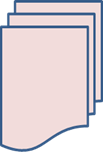 АДМИНИСТРАЦИЯ ЭЛИТОВСКОГО СЕЛЬСОВЕТА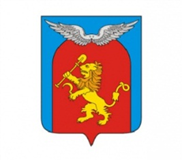 основана 17 декабря  2015 годаНАИМЕНОВАНИЕ МУНИЦИПАЛЬНОГО ОБРАЗОВАНИЯОкружная избирательная комиссия по выборам депутатов Элитовского сельского Совета депутатов(наименование представительного органа)по многомандатному избирательному округу №1Р Е Ш Е Н И Е«_4_»_августа_2020 года                                                                     №2/8О регистрации Артюхова Дмитрия Ивановичакандидатом в депутаты Элитовского сельского Совета депутатов, выдвинутого избирательным объединением Всероссийской политической партией «ЕДИНАЯ РОССИЯ» по _многомандатному округу №1(наименование и (или) номер одномандатного (многомандатного) избирательного округа)Проверив соблюдение требований статей 24, 26 Закона Красноярского края от 02.10.2003 № 8-1411 «О выборах в органы местного самоуправления в Красноярском крае» (далее – Закон Красноярского края) и необходимые для регистрации документы, представленные Артюховым Дмитрием Ивановичем, кандидатом в депутаты Элитовского сельского Совета депутатов, выдвинутым избирательным объединением Всероссийской политической партией «ЕДИНАЯ РОССИЯ» по многомандатному округу №1,в соответствии с подпунктом «в» статьи 15 и статьей 29 Закона Красноярского края окружная избирательная комиссия РЕШИЛА:1. Зарегистрировать Артюхова Дмитрия Ивановича, выдвинутого избирательным объединением Всероссийской политической партией «ЕДИНАЯ РОССИЯ» по многомандатному округу №1, кандидатом в депутаты Элитовского сельского(наименование и (или) номер одномандатного (многомандатного) избирательного округа)Совета депутатов 4 августа 2020 года в 11 ч. 50 мин.(дата регистрации)Выдать зарегистрированному кандидату удостоверение о регистрации установленного образца.Опубликовать настоящее решение в печатных средствах массовой информации. МПНАИМЕНОВАНИЕ МУНИЦИПАЛЬНОГО ОБРАЗОВАНИЯОкружная избирательная комиссия по выборам депутатов Элитовского сельского Совета депутатов(наименование представительного органа)по многомандатному избирательному округу №1Р Е Ш Е Н И Е«_24_»_июля_2020 года                                                                     №2/1О регистрации Верхотуровой Татьяны Георгиевныкандидатом в депутаты Элитовского сельского Совета депутатов, выдвинутого избирательным объединением Всероссийской политической партией «ЕДИНАЯ РОССИЯ» по _многомандатному округу №1(наименование и (или) номер одномандатного (многомандатного) избирательного округа)Проверив соблюдение требований статей 24, 26 Закона Красноярского края от 02.10.2003 № 8-1411 «О выборах в органы местного самоуправления в Красноярском крае» (далее – Закон Красноярского края) и необходимые для регистрации документы, представленные Верхотуровой Татьяной Георгиевной, кандидатом в депутаты Элитовского сельского Совета депутатов, выдвинутым избирательным объединением Всероссийской политической партией «ЕДИНАЯ РОССИЯ» по многомандатному округу №1,(наименование и (или) номер одномандатного (многомандатного) избирательного округа)в соответствии с подпунктом «в» статьи 15 и статьей 29 Закона Красноярского края окружная избирательная комиссия РЕШИЛА:1. Зарегистрировать Верхотурову Татьяну Георгиевну, выдвинутого избирательным объединением Всероссийской политической партией «ЕДИНАЯ РОССИЯ» по многомандатному округу №1, кандидатом в депутаты Элитовского сельского(наименование и (или) номер одномандатного (многомандатного) избирательного округа)Совета депутатов 24 июля 2020 года в 14 ч. 10 мин.(дата регистрации)Выдать зарегистрированному кандидату удостоверение о регистрации установленного образца.Опубликовать настоящее решение в печатных средствах массовой информации. МПНАИМЕНОВАНИЕ МУНИЦИПАЛЬНОГО ОБРАЗОВАНИЯОкружная избирательная комиссия по выборам депутатов Элитовского сельского Совета депутатов(наименование представительного органа)по многомандатному избирательному округу №1Р Е Ш Е Н И Е«_3_»_августа_2020 года                                                                     №2/6О регистрации Долматова Дмитрия Вениаминовичакандидатом в депутаты Элитовского сельского Совета депутатов, выдвинутого избирательным объединением Всероссийской политической партией «ЕДИНАЯ РОССИЯ» по _многомандатному округу №1(наименование и (или) номер одномандатного (многомандатного) избирательного округа)Проверив соблюдение требований статей 24, 26 Закона Красноярского края от 02.10.2003 № 8-1411 «О выборах в органы местного самоуправления в Красноярском крае» (далее – Закон Красноярского края) и необходимые для регистрации документы, представленные Долматовым Дмитрием Вениаминовичем, кандидатом в депутаты Элитовского сельского Совета депутатов, выдвинутым избирательным объединением Всероссийской политической партией «ЕДИНАЯ РОССИЯ» по многомандатному округу №1,в соответствии с подпунктом «в» статьи 15 и статьей 29 Закона Красноярского края окружная избирательная комиссия РЕШИЛА:1. Зарегистрировать Долматова Дмитрия Вениаминовича, выдвинутого избирательным объединением Всероссийской политической партией «ЕДИНАЯ РОССИЯ»  по многомандатному округу №1, кандидатом в депутаты Элитовского сельского(наименование и (или) номер одномандатного (многомандатного) избирательного округа)Совета депутатов 3 августа 2020 года в 12 ч. 25 мин.(дата регистрации)Выдать зарегистрированному кандидату удостоверение о регистрации установленного образца.Опубликовать настоящее решение в печатных средствах массовой информации. МПНАИМЕНОВАНИЕ МУНИЦИПАЛЬНОГО ОБРАЗОВАНИЯОкружная избирательная комиссия по выборам депутатов Элитовского сельского Совета депутатов(наименование представительного органа)по многомандатному избирательному округу №1Р Е Ш Е Н И Е«_3_»_августа_2020 года                                                                                               №2/4О регистрации Корнеева Ивана Владимировичакандидатом в депутаты Элитовского сельского Совета депутатов, выдвинутого избирательным объединением Всероссийской политической партией «ЕДИНАЯ РОССИЯ» по _многомандатному округу №1(наименование и (или) номер одномандатного (многомандатного) избирательного округа)Проверив соблюдение требований статей 24, 26 Закона Красноярского края от 02.10.2003 № 8-1411 «О выборах в органы местного самоуправления в Красноярском крае» (далее – Закон Красноярского края) и необходимые для регистрации документы, представленные Корнеевым Иваном Владимировичем, кандидатом в депутаты Элитовского сельского Совета депутатов, выдвинутым избирательным объединением Всероссийской политической партией «ЕДИНАЯ РОССИЯ» по многомандатному округу №1,в соответствии с подпунктом «в» статьи 15 и статьей 29 Закона Красноярского края окружная избирательная комиссия РЕШИЛА:1. Зарегистрировать Корнеева Ивана Владимировича, выдвинутого избирательным объединением Всероссийской политической партией «ЕДИНАЯ РОССИЯ» по многомандатному округу №1, кандидатом в депутаты Элитовского сельского(наименование и (или) номер одномандатного (многомандатного) избирательного округа)Совета депутатов 3 августа 2020 года в 11 ч. 55 мин.(дата регистрации)Выдать зарегистрированному кандидату удостоверение о регистрации установленного образца.Опубликовать настоящее решение в печатных средствах массовой информации. МПНАИМЕНОВАНИЕ МУНИЦИПАЛЬНОГО ОБРАЗОВАНИЯОкружная избирательная комиссия по выборам депутатов Элитовского сельского Совета депутатов(наименование представительного органа)по многомандатному избирательному округу №1Р Е Ш Е Н И Е
«_3_»_августа_2020 года                                                                                                  №2/3О регистрации Макошина Сергея Анатольевича кандидатом в депутаты Элитовского сельского Совета депутатов, выдвинутого избирательным объединением Всероссийской политической партией «ЕДИНАЯ РОССИЯ» по _многомандатному округу №1(наименование и (или) номер одномандатного (многомандатного) избирательного округа)Проверив соблюдение требований статей 24, 26 Закона Красноярского края от 02.10.2003 № 8-1411 «О выборах в органы местного самоуправления в Красноярском крае» (далее – Закон Красноярского края) и необходимые для регистрации документы, представленные Макошиным Сергеем Анатольевичем, кандидатом в депутаты Элитовского сельского Совета депутатов, выдвинутым избирательным объединением Всероссийской политической партией «ЕДИНАЯ РОССИЯ» по многомандатному округу №1,в соответствии с подпунктом «в» статьи 15 и статьей 29 Закона Красноярского края окружная избирательная комиссия РЕШИЛА:1. Зарегистрировать Макошина Сергея Анатольевича, выдвинутого избирательным объединением Всероссийской политической партией «ЕДИНАЯ РОССИЯ» по многомандатному округу №1, кандидатом в депутаты Элитовского сельского(наименование и (или) номер одномандатного (многомандатного) избирательного округа)Совета депутатов 3 августа 2020 года в 15 ч. 30 мин.(дата регистрации)Выдать зарегистрированному кандидату удостоверение о регистрации установленного образца.Опубликовать настоящее решение в печатных средствах массовой информации. МПНАИМЕНОВАНИЕ МУНИЦИПАЛЬНОГО ОБРАЗОВАНИЯОкружная избирательная комиссия по выборам депутатов Элитовского сельского Совета депутатов(наименование представительного органа)по многомандатному избирательному округу №1Р Е Ш Е Н И Е«_4_»_августа_2020 года                                                                     №2/9О регистрации Никоновой Натальи Юрьевныкандидатом в депутаты Элитовского сельского Совета депутатов, выдвинутого избирательным объединением Всероссийской политической партией «ЕДИНАЯ РОССИЯ» по _многомандатному округу №1(наименование и (или) номер одномандатного (многомандатного) избирательного округа)Проверив соблюдение требований статей 24, 26 Закона Красноярского края от 02.10.2003 № 8-1411 «О выборах в органы местного самоуправления в Красноярском крае» (далее – Закон Красноярского края) и необходимые для регистрации документы, представленные Никоновой Натальей Юрьевной, кандидатом в депутаты Элитовского сельского Совета депутатов, выдвинутым избирательным объединением Всероссийской политической партией «ЕДИНАЯ РОССИЯ» по многомандатному округу №1,в соответствии с подпунктом «в» статьи 15 и статьей 29 Закона Красноярского края окружная избирательная комиссия РЕШИЛА:1. Зарегистрировать Никонову Наталью Юрьевну, выдвинутого избирательным объединением Всероссийской политической партией «ЕДИНАЯ РОССИЯ» по многомандатному округу №1, кандидатом в депутаты Элитовского сельского(наименование и (или) номер одномандатного (многомандатного) избирательного округа)Совета депутатов 4 августа 2020 года в 14 ч. 20 мин.(дата регистрации)Выдать зарегистрированному кандидату удостоверение о регистрации установленного образца.Опубликовать настоящее решение в печатных средствах массовой информации. МПНАИМЕНОВАНИЕ МУНИЦИПАЛЬНОГО ОБРАЗОВАНИЯОкружная избирательная комиссия по выборам депутатов Элитовского сельского Совета депутатов(наименование представительного органа)по многомандатному избирательному округу №1Р Е Ш Е Н И Е«_7_»_августа_2020 года                                                                     №2/24О регистрации Соловьева Олега Валерьевичакандидатом в депутаты Элитовского сельского Совета депутатов, выдвинутого избирательным объединением Всероссийской политической партией «ЕДИНАЯ РОССИЯ» по _многомандатному округу №1(наименование и (или) номер одномандатного (многомандатного) избирательного округа)Проверив соблюдение требований статей 24, 26 Закона Красноярского края от 02.10.2003 № 8-1411 «О выборах в органы местного самоуправления в Красноярском крае» (далее – Закон Красноярского края) и необходимые для регистрации документы, представленные Соловьевым Олегом Валерьевичем, кандидатом в депутаты Элитовского сельского Совета депутатов, выдвинутым избирательным объединением Всероссийской политической партией «ЕДИНАЯ РОССИЯ» по многомандатному округу №1,в соответствии с подпунктом «в» статьи 15 и статьей 29 Закона Красноярского края окружная избирательная комиссия РЕШИЛА:1. Зарегистрировать Соловьева Олега Валерьевича, выдвинутого избирательным объединением Всероссийской политической партией «ЕДИНАЯ РОССИЯ» по многомандатному округу №1, кандидатом в депутаты Элитовского сельского(наименование и (или) номер одномандатного (многомандатного) избирательного округа)Совета депутатов 7 августа 2020 года в 17 ч. 55 мин.(дата регистрации)Выдать зарегистрированному кандидату удостоверение о регистрации установленного образца.Опубликовать настоящее решение в печатных средствах массовой информации. МПНАИМЕНОВАНИЕ МУНИЦИПАЛЬНОГО ОБРАЗОВАНИЯОкружная избирательная комиссия по выборам депутатов Элитовского сельского Совета депутатов(наименование представительного органа)по многомандатному избирательному округу №1Р Е Ш Е Н И Е«_7_»_августа_2020 года                                                                     №2/25О регистрации Таскаева Сергея Георгиевичакандидатом в депутаты Элитовского сельского Совета депутатов, выдвинутого избирательным объединением Всероссийской политической партией «ЕДИНАЯ РОССИЯ» по _многомандатному округу №1(наименование и (или) номер одномандатного (многомандатного) избирательного округа)Проверив соблюдение требований статей 24, 26 Закона Красноярского края от 02.10.2003 № 8-1411 «О выборах в органы местного самоуправления в Красноярском крае» (далее – Закон Красноярского края) и необходимые для регистрации документы, представленные Таскаевым Сергеем Георгеевичем, кандидатом в депутаты Элитовского сельского Совета депутатов, выдвинутым избирательным объединением Всероссийской политической партией «ЕДИНАЯ РОССИЯ» по многомандатному округу №1,в соответствии с подпунктом «в» статьи 15 и статьей 29 Закона Красноярского края окружная избирательная комиссия РЕШИЛА:1. Зарегистрировать Таскаева Сергея Георгиевича, выдвинутого избирательным объединением Всероссийской политической партией «ЕДИНАЯ РОССИЯ» по многомандатному округу №1, кандидатом в депутаты Элитовского сельского(наименование и (или) номер одномандатного (многомандатного) избирательного округа)Совета депутатов 7 августа 2020 года в 17 ч. 57 мин.(дата регистрации)Выдать зарегистрированному кандидату удостоверение о регистрации установленного образца.Опубликовать настоящее решение в печатных средствах массовой информации. МПНАИМЕНОВАНИЕ МУНИЦИПАЛЬНОГО ОБРАЗОВАНИЯОкружная избирательная комиссия по выборам депутатов Элитовского сельского Совета депутатов(наименование представительного органа)по многомандатному избирательному округу №1Р Е Ш Е Н И Е«_4_»_августа_2020 года                                                                     №2/10О регистрации Шадчиной Ирины Валерьевныкандидатом в депутаты Элитовского сельского Совета депутатов, выдвинутого избирательным объединением Всероссийской политической партией «ЕДИНАЯ РОССИЯ» по _многомандатному округу №1(наименование и (или) номер одномандатного (многомандатного) избирательного округа)Проверив соблюдение требований статей 24, 26 Закона Красноярского края от 02.10.2003 № 8-1411 «О выборах в органы местного самоуправления в Красноярском крае» (далее – Закон Красноярского края) и необходимые для регистрации документы, представленные Шадчиной Ириной Валерьевной, кандидатом в депутаты Элитовского сельского Совета депутатов, выдвинутым избирательным объединением Всероссийской политической партией «ЕДИНАЯ РОССИЯ» по многомандатному округу №1,в соответствии с подпунктом «в» статьи 15 и статьей 29 Закона Красноярского края окружная избирательная комиссия РЕШИЛА:1. Зарегистрировать Шадчину Ирину Валерьевну, выдвинутого избирательным объединением Всероссийской политической партией «ЕДИНАЯ РОССИЯ» по многомандатному округу №1, кандидатом в депутаты Элитовского сельского(наименование и (или) номер одномандатного (многомандатного) избирательного округа)Совета депутатов 4 августа 2020 года в 14 ч. 25 мин.(дата регистрации)Выдать зарегистрированному кандидату удостоверение о регистрации установленного образца.Опубликовать настоящее решение в печатных средствах массовой информации. МПНАИМЕНОВАНИЕ МУНИЦИПАЛЬНОГО ОБРАЗОВАНИЯОкружная избирательная комиссия по выборам депутатов Элитовского сельского Совета депутатов(наименование представительного органа)по многомандатному избирательному округу №1Р Е Ш Е Н И Е«_4_»_августа_2020 года                                                                     №2/7О регистрации Яблонского Сергея Михайловичакандидатом в депутаты Элитовского сельского Совета депутатов, выдвинутого избирательным объединением Всероссийской политической партией «ЕДИНАЯ РОССИЯ» по _многомандатному округу №1(наименование и (или) номер одномандатного (многомандатного) избирательного округа)Проверив соблюдение требований статей 24, 26 Закона Красноярского края от 02.10.2003 № 8-1411 «О выборах в органы местного самоуправления в Красноярском крае» (далее – Закон Красноярского края) и необходимые для регистрации документы, представленные Яблонским Сергеем Михайловичем, кандидатом в депутаты Элитовского сельского Совета депутатов, выдвинутым избирательным объединением Всероссийской политической партией «ЕДИНАЯ РОССИЯ» по многомандатному округу №1,в соответствии с подпунктом «в» статьи 15 и статьей 29 Закона Красноярского края окружная избирательная комиссия РЕШИЛА:1. Зарегистрировать Яблонского Сергея Михайловича, выдвинутого избирательным объединением Всероссийской политической партией «ЕДИНАЯ РОССИЯ» по многомандатному округу №1, кандидатом в депутаты Элитовского сельского(наименование и (или) номер одномандатного (многомандатного) избирательного округа)Совета депутатов 4 августа 2020 года в 11 ч. 35 мин.(дата регистрации)Выдать зарегистрированному кандидату удостоверение о регистрации установленного образца.Опубликовать настоящее решение в печатных средствах массовой информации. МПНАИМЕНОВАНИЕ МУНИЦИПАЛЬНОГО ОБРАЗОВАНИЯОкружная избирательная комиссия по выборам депутатов Элитовского сельского Совета депутатов(наименование представительного органа)по многомандатному избирательному округу №1Р Е Ш Е Н И Е«_7_»_августа_2020 года                                                                                               №2/22О регистрации Батечко Евгения Викторовичакандидатом в депутаты Элитовского сельского Совета депутатов, выдвинутого избирательным объединением Политической партией «КОММУНИСТИЧЕСКАЯ ПАРТИЯ РОССИЙСКОЙ ФЕДЕРАЦИИ» по _многомандатному округу №1(наименование и (или) номер одномандатного (многомандатного) избирательного округа)Проверив соблюдение требований статей 24, 26 Закона Красноярского края от 02.10.2003 № 8-1411 «О выборах в органы местного самоуправления в Красноярском крае» (далее – Закон Красноярского края) и необходимые для регистрации документы, представленные Батечко Евгением Викторовичем, кандидатом в депутаты Элитовского сельского Совета депутатов, выдвинутым избирательным объединением Политической партией «КОММУНИСТИЧЕСКАЯ ПАРТИЯ РОССИЙСКОЙ ФЕДЕРАЦИИ» по многомандатному округу №1,  в соответствии с подпунктом «в» статьи 15 и статьей 29 Закона Красноярского края окружная избирательная комиссия РЕШИЛА:1. Зарегистрировать Батечко Евгения Викторовича, выдвинутого избирательным объединением Политической партией «КОММУНИСТИЧЕСКАЯ ПАРТИЯ РОССИЙСКОЙ ФЕДЕРАЦИИ» по многомандатному округу №1, кандидатом в депутаты Элитовского сельского(наименование и (или) номер одномандатного (многомандатного) избирательного округа)Совета депутатов 7 августа 2020 года в 10 ч. 05 мин.(дата регистрации)Выдать зарегистрированному кандидату удостоверение о регистрации установленного образца.Опубликовать настоящее решение в печатных средствах массовой информации. МПНАИМЕНОВАНИЕ МУНИЦИПАЛЬНОГО ОБРАЗОВАНИЯОкружная избирательная комиссия по выборам депутатов Элитовского сельского Совета депутатов(наименование представительного органа)по многомандатному избирательному округу №1Р Е Ш Е Н И Е
«_5_»_августа_2020 года                                                                     №2/12О регистрации Матвиенко Антонины Павловныкандидатом в депутаты Элитовского сельского Совета депутатов, выдвинутого избирательным объединением Политической партией «КОММУНИСТИЧЕСКАЯ ПАРТИЯ РОССИЙСКОЙ ФЕДЕРАЦИИ» по _многомандатному округу №1(наименование и (или) номер одномандатного (многомандатного) избирательного округа)Проверив соблюдение требований статей 24, 26 Закона Красноярского края от 02.10.2003 № 8-1411 «О выборах в органы местного самоуправления в Красноярском крае» (далее – Закон Красноярского края) и необходимые для регистрации документы, представленные Матвиенко Антониной Павловной, кандидатом в депутаты Элитовского сельского Совета депутатов, выдвинутым избирательным объединением Политической партией «КОММУНИСТИЧЕСКАЯ ПАРТИЯ РОССИЙСКОЙ ФЕДЕРАЦИИ» по многомандатному округу №1, в соответствии с подпунктом «в» статьи 15 и статьей 29 Закона Красноярского края окружная избирательная комиссия РЕШИЛА:1. Зарегистрировать Матвиенко Антонину Павловну, выдвинутого избирательным объединением Политической партией «КОММУНИСТИЧЕСКАЯ ПАРТИЯ РОССИЙСКОЙ ФЕДЕРАЦИИ» по многомандатному округу №1, кандидатом в депутаты Элитовского сельского(наименование и (или) номер одномандатного (многомандатного) избирательного округа)Совета депутатов 5 августа 2020 года в 10 ч. 45 мин.(дата регистрации)Выдать зарегистрированному кандидату удостоверение о регистрации установленного образца.Опубликовать настоящее решение в печатных средствах массовой информации. МПНАИМЕНОВАНИЕ МУНИЦИПАЛЬНОГО ОБРАЗОВАНИЯОкружная избирательная комиссия по выборам депутатов Элитовского сельского Совета депутатов(наименование представительного органа)по многомандатному избирательному округу №1Р Е Ш Е Н И Е
«_5_»_августа_2020 года                                                                     №2/11О регистрации Экиль Тамары Геннадьевныкандидатом в депутаты Элитовского сельского Совета депутатов, выдвинутого избирательным объединением Политической партией «КОММУНИСТИЧЕСКАЯ ПАРТИЯ РОССИЙСКОЙ ФЕДЕРАЦИИ» по _многомандатному округу №1(наименование и (или) номер одномандатного (многомандатного) избирательного округа)Проверив соблюдение требований статей 24, 26 Закона Красноярского края от 02.10.2003 № 8-1411 «О выборах в органы местного самоуправления в Красноярском крае» (далее – Закон Красноярского края) и необходимые для регистрации документы, представленные Экиль Тамарой Геннадьевной, кандидатом в депутаты Элитовского сельского Совета депутатов, выдвинутым избирательным объединением Политической партией «КОММУНИСТИЧЕСКАЯ ПАРТИЯ РОССИЙСКОЙ ФЕДЕРАЦИИ» по многомандатному округу №1, в соответствии с подпунктом «в» статьи 15 и статьей 29 Закона Красноярского края окружная избирательная комиссия РЕШИЛА:1. Зарегистрировать Экиль Тамару Геннадьевну, выдвинутого избирательным объединением Политической партией «КОММУНИСТИЧЕСКАЯ ПАРТИЯ РОССИЙСКОЙ ФЕДЕРАЦИИ» по многомандатному округу №1, кандидатом в депутаты Элитовского сельского(наименование и (или) номер одномандатного (многомандатного) избирательного округа)Совета депутатов 5 августа 2020 года в 10 ч. 10 мин.(дата регистрации)Выдать зарегистрированному кандидату удостоверение о регистрации установленного образца.Опубликовать настоящее решение в печатных средствах массовой информации. МПНАИМЕНОВАНИЕ МУНИЦИПАЛЬНОГО ОБРАЗОВАНИЯОкружная избирательная комиссия по выборам депутатов Элитовского сельского Совета депутатов(наименование представительного органа)по многомандатному избирательному округу №1Р Е Ш Е Н И Е«_5_»_августа_2020 года                                                                     №2/16О регистрации Абасова Назима Абасмирзоевичакандидатом в депутаты Элитовского сельского Совета депутатов, выдвинутого избирательным объединением Политической партией ЛДПР －Либерально-демократическая партия России  по _многомандатному округу №1(наименование и (или) номер одномандатного (многомандатного) избирательного округа)Проверив соблюдение требований статей 24, 26 Закона Красноярского края от 02.10.2003 № 8-1411 «О выборах в органы местного самоуправления в Красноярском крае» (далее – Закон Красноярского края) и необходимые для регистрации документы, представленные Абасовым Назимом Абасмирзоевичем, кандидатом в депутаты Элитовского сельского Совета депутатов, выдвинутым избирательным объединением Политической партией ЛДПР －Либерально-демократическая партия России по многомандатному округу №1,в соответствии с подпунктом «в» статьи 15 и статьей 29 Закона Красноярского края окружная избирательная комиссия РЕШИЛА:1. Зарегистрировать Абасова Назима Абасмирзоевича, выдвинутого избирательным объединением Политической партией ЛДПР －Либерально-демократическая партия России  по многомандатному округу №1, кандидатом в депутаты Элитовского сельскогоСовета депутатов 5 августа 2020 года в 17 ч. 48 мин.(дата регистрации)Выдать зарегистрированному кандидату удостоверение о регистрации установленного образца.Опубликовать настоящее решение в печатных средствах массовой информации. МПНАИМЕНОВАНИЕ МУНИЦИПАЛЬНОГО ОБРАЗОВАНИЯОкружная избирательная комиссия по выборам депутатов Элитовского сельского Совета депутатов(наименование представительного органа)по многомандатному избирательному округу №1Р Е Ш Е Н И Е«_5_»_августа_2020 года                                                                     №2/15О регистрации Вавиловой Ольги Владимировны кандидатом в депутаты Элитовского сельского Совета депутатов, выдвинутого избирательным объединением Политической партией ЛДПР －Либерально-демократическая партия России по _многомандатному округу №1(наименование и (или) номер одномандатного (многомандатного) избирательного округа)Проверив соблюдение требований статей 24, 26 Закона Красноярского края от 02.10.2003 № 8-1411 «О выборах в органы местного самоуправления в Красноярском крае» (далее – Закон Красноярского края) и необходимые для регистрации документы, представленные Вавиловой Ольгой Владимировной, кандидатом в депутаты Элитовского сельского Совета депутатов, выдвинутым избирательным объединением Политической партией ЛДПР －Либерально-демократическая партия России по многомандатному округу №1, в соответствии с подпунктом «в» статьи 15 и статьей 29 Закона Красноярского края окружная избирательная комиссия РЕШИЛА:1. Зарегистрировать Вавилову Ольгу Владимировну, выдвинутого избирательным объединением Политической партией ЛДПР －Либерально-демократическая партия России по многомандатному округу №1, кандидатом в депутаты Элитовского сельскогоСовета депутатов 5 августа 2020 года в 17 ч. 38 мин.(дата регистрации)Выдать зарегистрированному кандидату удостоверение о регистрации установленного образца.Опубликовать настоящее решение в печатных средствах массовой информации. МПНАИМЕНОВАНИЕ МУНИЦИПАЛЬНОГО ОБРАЗОВАНИЯОкружная избирательная комиссия по выборам депутатов Элитовского сельского Совета депутатов(наименование представительного органа)по многомандатному избирательному округу №1Р Е Ш Е Н И Е«_5_»_августа_2020 года                                                                     №2/17О регистрации Грачева Евгения Валерьевичакандидатом в депутаты Элитовского сельского Совета депутатов, выдвинутого избирательным объединением Политической партией ЛДПР －Либерально-демократическая партия России по _многомандатному округу №1(наименование и (или) номер одномандатного (многомандатного) избирательного округа)Проверив соблюдение требований статей 24, 26 Закона Красноярского края от 02.10.2003 № 8-1411 «О выборах в органы местного самоуправления в Красноярском крае» (далее – Закон Красноярского края) и необходимые для регистрации документы, представленные Грачевым Евгением Валерьевичем, кандидатом в депутаты Элитовского сельского Совета депутатов, выдвинутым избирательным объединением Политической партией ЛДПР －Либерально-демократическая партия России по многомандатному округу №1, в соответствии с подпунктом «в» статьи 15 и статьей 29 Закона Красноярского края окружная избирательная комиссия РЕШИЛА:1. Зарегистрировать Грачева Евгения Валерьевича, выдвинутого избирательным объединением Политической партией ЛДПР －Либерально-демократическая партия России по многомандатному округу №1, кандидатом в депутаты Элитовского сельского(наименование и (или) номер одномандатного (многомандатного) избирательного округа)Совета депутатов 5 августа 2020 года в 18 ч. 00 мин.(дата регистрации)Выдать зарегистрированному кандидату удостоверение о регистрации установленного образца.Опубликовать настоящее решение в печатных средствах массовой информации. МПНАИМЕНОВАНИЕ МУНИЦИПАЛЬНОГО ОБРАЗОВАНИЯОкружная избирательная комиссия по выборам депутатов Элитовского сельского Совета депутатов(наименование представительного органа)по многомандатному избирательному округу №1Р Е Ш Е Н И Е«_5_»_августа_2020 года                                                                     №2/21О регистрации Конечных Евгения Николаевичакандидатом в депутаты Элитовского сельского Совета депутатов, выдвинутого избирательным объединением Политической партией ЛДПР －Либерально-демократическая партия России по _многомандатному округу №1(наименование и (или) номер одномандатного (многомандатного) избирательного округа)Проверив соблюдение требований статей 24, 26 Закона Красноярского края от 02.10.2003 № 8-1411 «О выборах в органы местного самоуправления в Красноярском крае» (далее – Закон Красноярского края) и необходимые для регистрации документы, представленные Конечных Евгением Николаевичем, кандидатом в депутаты Элитовского сельского Совета депутатов, выдвинутым избирательным объединением Политической партией ЛДПР －Либерально-демократическая партия России по многомандатному округу №1, в соответствии с подпунктом «в» статьи 15 и статьей 29 Закона Красноярского края окружная избирательная комиссия РЕШИЛА:1. Зарегистрировать Конечных Евгения Николаевича, выдвинутого избирательным объединением Политическая партия ЛДПР －Либерально-демократическая партия России по многомандатному округу №1, кандидатом в депутаты Элитовского сельского(наименование и (или) номер одномандатного (многомандатного) избирательного округа)Совета депутатов 5 августа 2020 года в 18 ч. 25 мин.(дата регистрации)Выдать зарегистрированному кандидату удостоверение о регистрации установленного образца.Опубликовать настоящее решение в печатных средствах массовой информации. МПНАИМЕНОВАНИЕ МУНИЦИПАЛЬНОГО ОБРАЗОВАНИЯОкружная избирательная комиссия по выборам депутатов Элитовского сельского Совета депутатов(наименование представительного органа)по многомандатному избирательному округу №1Р Е Ш Е Н И Е«_5_»_августа_2020 года                                                                     №2/19О регистрации Мотовой Надежды Александровныкандидатом в депутаты Элитовского сельского Совета депутатов, выдвинутого избирательным объединением Политической партией ЛДПР －Либерально-демократическая партия России по _многомандатному округу №1(наименование и (или) номер одномандатного (многомандатного) избирательного округа)Проверив соблюдение требований статей 24, 26 Закона Красноярского края от 02.10.2003 № 8-1411 «О выборах в органы местного самоуправления в Красноярском крае» (далее – Закон Красноярского края) и необходимые для регистрации документы, представленные Мотовой Надеждой Александровной, кандидатом в депутаты Элитовского сельского Совета депутатов, выдвинутым избирательным объединением Политической партией ЛДПР －Либерально-демократическая партия России по многомандатному округу №1, в соответствии с подпунктом «в» статьи 15 и статьей 29 Закона Красноярского края окружная избирательная комиссия РЕШИЛА:1. Зарегистрировать Мотову Надежду Александровну, выдвинутого избирательным объединением Политической партией ЛДПР －Либерально-демократическая партия России по многомандатному округу №1, кандидатом в депутаты Элитовского сельского Совета депутатов 5 августа 2020 года в 18 ч. 20 мин.(дата регистрации)Выдать зарегистрированному кандидату удостоверение о регистрации установленного образца.Опубликовать настоящее решение в печатных средствах массовой информации. МПНАИМЕНОВАНИЕ МУНИЦИПАЛЬНОГО ОБРАЗОВАНИЯОкружная избирательная комиссия по выборам депутатов Элитовского сельского Совета депутатов(наименование представительного органа)по многомандатному избирательному округу №1Р Е Ш Е Н И Е«_5_»_августа_2020 года                                                                     №2/20О регистрации Петровского Валерия Леонидовичакандидатом в депутаты Элитовского сельского Совета депутатов, выдвинутого избирательным объединением Политической партией ЛДПР －Либерально-демократическая партия России по _многомандатному округу №1(наименование и (или) номер одномандатного (многомандатного) избирательного округа)Проверив соблюдение требований статей 24, 26 Закона Красноярского края от 02.10.2003 № 8-1411 «О выборах в органы местного самоуправления в Красноярском крае» (далее – Закон Красноярского края) и необходимые для регистрации документы, представленные Петровским Валерием Леонидовичем, кандидатом в депутаты Элитовского сельского Совета депутатов, выдвинутым избирательным объединением Политической партией ЛДПР －Либерально-демократическая партия России по многомандатному округу №1, в соответствии с подпунктом «в» статьи 15 и статьей 29 Закона Красноярского края окружная избирательная комиссия РЕШИЛА:1. Зарегистрировать Петровского Валерия Леонидовича, выдвинутого избирательным объединением Политической партией ЛДПР －Либерально-демократическая партия России по многомандатному округу №1, кандидатом в депутаты Элитовского сельского(наименование и (или) номер одномандатного (многомандатного) избирательного округа)Совета депутатов 5 августа 2020 года в 18 ч. 15 мин.(дата регистрации)Выдать зарегистрированному кандидату удостоверение о регистрации установленного образца.Опубликовать настоящее решение в печатных средствах массовой информации. МПНАИМЕНОВАНИЕ МУНИЦИПАЛЬНОГО ОБРАЗОВАНИЯОкружная избирательная комиссия по выборам депутатов Элитовского сельского Совета депутатов(наименование представительного органа)по многомандатному избирательному округу №1Р Е Ш Е Н И Е«_5_»_августа_2020 года                                                                     №2/14О регистрации Сальника Дмитрия Сергеевичакандидатом в депутаты Элитовского сельского Совета депутатов, выдвинутого избирательным объединением Политической партией ЛДПР －Либерально-демократическая партия России по _многомандатному округу №1(наименование и (или) номер одномандатного (многомандатного) избирательного округа)Проверив соблюдение требований статей 24, 26 Закона Красноярского края от 02.10.2003 № 8-1411 «О выборах в органы местного самоуправления в Красноярском крае» (далее – Закон Красноярского края) и необходимые для регистрации документы, представленные Сальником Дмитрием Сергеевичем, кандидатом в депутаты Элитовского сельского Совета депутатов, выдвинутым избирательным объединением Политической партией ЛДПР －Либерально-демократическая партия России по многомандатному округу №1, в соответствии с подпунктом «в» статьи 15 и статьей 29 Закона Красноярского края окружная избирательная комиссия РЕШИЛА:1. Зарегистрировать Сальника Дмитрия Сергеевича, выдвинутого избирательным объединением Политической партией ЛДПР －Либерально-демократическая партия России по многомандатному округу №1, кандидатом в депутаты Элитовского сельского(наименование и (или) номер одномандатного (многомандатного) избирательного округа)Совета депутатов 5 августа 2020 года в 17 ч. 25 мин.(дата регистрации)Выдать зарегистрированному кандидату удостоверение о регистрации установленного образца.Опубликовать настоящее решение в печатных средствах массовой информации. МПНАИМЕНОВАНИЕ МУНИЦИПАЛЬНОГО ОБРАЗОВАНИЯОкружная избирательная комиссия по выборам депутатов Элитовского сельского Совета депутатов(наименование представительного органа)по многомандатному избирательному округу №1Р Е Ш Е Н И Е«_5_»_августа_2020 года                                                                     №2/18О регистрации Серебряковой Анастасии Анатольевныкандидатом в депутаты Элитовского сельского Совета депутатов, выдвинутого избирательным объединением Политической партией ЛДПР －Либерально-демократическая партия России по _многомандатному округу №1(наименование и (или) номер одномандатного (многомандатного) избирательного округа)Проверив соблюдение требований статей 24, 26 Закона Красноярского края от 02.10.2003 № 8-1411 «О выборах в органы местного самоуправления в Красноярском крае» (далее – Закон Красноярского края) и необходимые для регистрации документы, представленные Серебряковой Анастасией Анатольевной, кандидатом в депутаты Элитовского сельского Совета депутатов, выдвинутым избирательным объединением Политической партией ЛДПР －Либерально-демократическая партия России по многомандатному округу №1, в соответствии с подпунктом «в» статьи 15 и статьей 29 Закона Красноярского края окружная избирательная комиссия РЕШИЛА:1. Зарегистрировать Серебрякову Анастасию Анатольевну, выдвинутого избирательным объединением Политической партией ЛДПР －Либерально-демократическая партия России по многомандатному округу №1, кандидатом в депутаты Элитовского сельского(наименование и (или) номер одномандатного (многомандатного) избирательного округа)Совета депутатов 5 августа 2020 года в 18 ч. 00 мин.(дата регистрации)Выдать зарегистрированному кандидату удостоверение о регистрации установленного образца.Опубликовать настоящее решение в печатных средствах массовой информации. МПНАИМЕНОВАНИЕ МУНИЦИПАЛЬНОГО ОБРАЗОВАНИЯОкружная избирательная комиссия по выборам депутатов Элитовского сельского Совета депутатов(наименование представительного органа)по многомандатному избирательному округу №1Р Е Ш Е Н И Е«_5_»_августа_2020 года                                                                     №2/13О регистрации Слабко Виталия Юрьевичакандидатом в депутаты Элитовского сельского Совета депутатов, выдвинутого избирательным объединением Политической партией ЛДПР －Либерально-демократическая партия России по _многомандатному округу №1(наименование и (или) номер одномандатного (многомандатного) избирательного округа)Проверив соблюдение требований статей 24, 26 Закона Красноярского края от 02.10.2003 № 8-1411 «О выборах в органы местного самоуправления в Красноярском крае» (далее – Закон Красноярского края) и необходимые для регистрации документы, представленные Слабко Виталием Юрьевичем, кандидатом в депутаты Элитовского сельского Совета депутатов, выдвинутым избирательным объединением Политической партией ЛДПР －Либерально-демократическая партия России по многомандатному округу №1, в соответствии с подпунктом «в» статьи 15 и статьей 29 Закона Красноярского края окружная избирательная комиссия РЕШИЛА:1. Зарегистрировать Слабко Виталия Юрьевича, выдвинутого избирательным объединением Политической партией ЛДПР －Либерально-демократическая партия России по многомандатному округу №1, кандидатом в депутаты Элитовского сельского(наименование и (или) номер одномандатного (многомандатного) избирательного округа)Совета депутатов 5 августа 2020 года в 17 ч. 10 мин.(дата регистрации)Выдать зарегистрированному кандидату удостоверение о регистрации установленного образца.Опубликовать настоящее решение в печатных средствах массовой информации. МПНАИМЕНОВАНИЕ МУНИЦИПАЛЬНОГО ОБРАЗОВАНИЯОкружная избирательная комиссия по выборам депутатов Элитовского сельского Совета депутатов(наименование представительного органа)по многомандатному избирательному округу №1Р Е Ш Е Н И Е«_7_»_августа_2020 года                                                                     №2/23О регистрации Степаненко Юлии Эдуардовныкандидатом в депутаты Элитовского сельского Совета депутатов, выдвинутого избирательным объединением Политической партией ЛДПР －Либерально-демократическая партия России по _многомандатному округу №1(наименование и (или) номер одномандатного (многомандатного) избирательного округа)Проверив соблюдение требований статей 24, 26 Закона Красноярского края от 02.10.2003 № 8-1411 «О выборах в органы местного самоуправления в Красноярском крае» (далее – Закон Красноярского края) и необходимые для регистрации документы, представленные Степаненко Юлией Эдуардовной, кандидатом в депутаты Элитовского сельского Совета депутатов, выдвинутым избирательным объединением Политической партией ЛДПР －Либерально-демократическая партия России по многомандатному округу №1, в соответствии с подпунктом «в» статьи 15 и статьей 29 Закона Красноярского края окружная избирательная комиссия РЕШИЛА:1. Зарегистрировать Степаненко Юлию Эдуардовну, выдвинутого избирательным объединением Политической партией ЛДПР －Либерально-демократическая партия России по многомандатному округу №1, кандидатом в депутаты Элитовского сельского(наименование и (или) номер одномандатного (многомандатного) избирательного округа)Совета депутатов 7 августа 2020 года в 16 ч. 00 мин.(дата регистрации)Выдать зарегистрированному кандидату удостоверение о регистрации установленного образца.Опубликовать настоящее решение в печатных средствах массовой информации. МПНАИМЕНОВАНИЕ МУНИЦИПАЛЬНОГО ОБРАЗОВАНИЯОкружная избирательная комиссия по выборам депутатов Элитовского сельского Совета депутатов(наименование представительного органа)по многомандатному избирательному округу № 1Р Е Ш Е Н И Е«07» августа 2020 года                                                                                              № 2/30О регистрации Дереглазова Александра Михайловичакандидатом в депутаты Элитовского сельского Совета депутатов, выдвинутого путем самовыдвижения по  многомандатному избирательному округу № 1(наименование и (или) номер одномандатного (многомандатного) избирательного округа)Проверив  соответствие порядка выдвижения кандидата в депутаты Элитовского сельского Совета депутатов по многомандатному избирательному округу № 1 Дереглазова Александра Михайловича, требованиям Закона Красноярского края от 02.10.2003 № 8-1411 «О выборах в органы местного самоуправления в Красноярском крае» (далее – Закон Красноярского края) и необходимые для регистрации кандидата документы, окружная избирательная комиссия установила следующее.Порядок выдвижения кандидата в депутаты Элитовского сельского Совета депутатов,                                                                                                                                                                                                                                                                           порядок сбора подписей и оформления подписных листов, документы представленные для регистрации Дереглазовым Александром Михайловичем кандидатом в депутаты Элитовского сельского Совета депутатов  по многомандатному избирательному округу № 1 соответствуют требованиям статей 23-25, 28 Закона Красноярского края.	«01» августа 2020 года кандидатом в депутаты по многомандатному избирательному округу № 1 Дереглазовым Александром Михайловичем были представлены  36  подписей избирателей, из которых в соответствии со статьей 29 Закона Красноярского края было проверено 25 подписей избирателей. В результате проверки подписных листов с подписями избирателей в поддержку выдвижения кандидата в депутаты Элитовского сельского Совета депутатов, по многомандатному избирательному округу № 1 Дереглазова Александра Михайловича в соответствии с итоговым протоколом из проверенных подписей достоверными были признаны 25 подписей, что достаточно для регистрации.	В соответствии со статьями 28, 29 Закона Красноярского края   окружная избирательная комиссия РЕШИЛА:1. Зарегистрировать Дереглазова Александра Михайловича, выдвинутого путем самовыдвижения по многомандатному избирательному округу № 1, кандидатом в депутаты Элитовского сельского Совета депутатов    7 августа 2020 года в 16 ч. 22 мин.Выдать зарегистрированному кандидату удостоверение о регистрации установленного образца.Опубликовать настоящее решение в печатных средствах массовой информации. МПНАИМЕНОВАНИЕ МУНИЦИПАЛЬНОГО ОБРАЗОВАНИЯОкружная избирательная комиссия по выборам депутатов Элитовского сельского Совета депутатов(наименование представительного органа)по многомандатному избирательному округу № 1Р Е Ш Е Н И Е
«07» августа 2020 года                                                                     № 2/32О регистрации Дереглазова Ивана Михайловичакандидатом в депутаты Элитовского сельского Совета депутатов, выдвинутого путем самовыдвижения по  многомандатному избирательному округу № 1(наименование и (или) номер одномандатного (многомандатного) избирательного округа)Проверив  соответствие порядка выдвижения кандидата в депутаты Элитовского сельского Совета депутатов по многомандатному избирательному округу № 1 Дереглазова Ивана Михайловича, требованиям Закона Красноярского края от 02.10.2003 № 8-1411 «О выборах в органы местного самоуправления в Красноярском крае» (далее – Закон Красноярского края) и необходимые для регистрации кандидата документы, окружная избирательная комиссия установила следующее.Порядок выдвижения кандидата в депутаты Элитовского сельского Совета депутатов,                                                                                                                                                                                                                                                                           порядок сбора подписей и оформления подписных листов, документы представленные для регистрации Дереглазовым Иваном Михайловичем кандидатом в депутаты Элитовского сельского Совета депутатов  по многомандатному избирательному округу № 1 соответствуют требованиям статей 23-25, 28 Закона Красноярского края.	«01» августа 2020 года кандидатом в депутаты по многомандатному избирательному округу № 1 Дереглазовым Иваном Михайловичом были представлены  40  подписей избирателей, из которых в соответствии со статьей 29 Закона Красноярского края было проверено 25 подписей избирателей. В результате проверки подписных листов с подписями избирателей в поддержку выдвижения кандидата в депутаты Элитовского сельского Совета депутатов, по многомандатному избирательному округу № 1 Дереглазова Ивана Михайловича в соответствии с итоговым протоколом из проверенных подписей достоверными были признаны 25 подписей, что достаточно для регистрации.	В соответствии со статьями 28, 29 Закона Красноярского края   окружная избирательная комиссия РЕШИЛА:1. Зарегистрировать Дереглазова Ивана Михайловича, выдвинутого путем самовыдвижения по многомандатному избирательному округу № 1, кандидатом в депутаты Элитовского сельского Совета депутатов    7 августа 2020 года в 12 ч. 45 мин.Выдать зарегистрированному кандидату удостоверение о регистрации установленного образца.Опубликовать настоящее решение в печатных средствах массовой информации. МПНАИМЕНОВАНИЕ МУНИЦИПАЛЬНОГО ОБРАЗОВАНИЯОкружная избирательная комиссия по выборам депутатов Элитовского сельского Совета депутатов(наименование представительного органа)по многомандатному избирательному округу № 1Р Е Ш Е Н И Е
«07» августа 2020 года                                                                     № 2/31О регистрации Коноплянкиной Светланы Петровныкандидатом в депутаты Элитовского сельского Совета депутатов, выдвинутого путем самовыдвижения по  многомандатному избирательному округу № 1(наименование и (или) номер одномандатного (многомандатного) избирательного округа)Проверив  соответствие порядка выдвижения кандидата в депутаты Элитовского сельского Совета депутатов по многомандатному избирательному округу № 1 Коноплянкиной Светланы Петровны, требованиям Закона Красноярского края от 02.10.2003 № 8-1411 «О выборах в органы местного самоуправления в Красноярском крае» (далее – Закон Красноярского края) и необходимые для регистрации кандидата документы, окружная избирательная комиссия установила следующее.Порядок выдвижения кандидата в депутаты Элитовского сельского Совета депутатов,                                                                                                                                                                                                                                                                           порядок сбора подписей и оформления подписных листов, документы представленные для регистрации Коноплянкиной Светланой Петровной кандидатом в депутаты Элитовского сельского Совета депутатов  по многомандатному избирательному округу № 1 соответствуют требованиям статей 23-25, 28 Закона Красноярского края.	«01» августа 2020 года кандидатом в депутаты по многомандатному избирательному округу № 1 Коноплянкиной Светланой Петровной были представлены  25  подписей избирателей, из которых в соответствии со статьей 29 Закона Красноярского края было проверено 25 подписей избирателей. В результате проверки подписных листов с подписями избирателей в поддержку выдвижения кандидата в депутаты Элитовского сельского Совета депутатов, по многомандатному избирательному округу № 1 Коноплянкиной Светланы Петровны в соответствии с итоговым протоколом из проверенных подписей достоверными были признаны 25 подписей, что достаточно для регистрации.	В соответствии со статьями 28, 29 Закона Красноярского края   окружная избирательная комиссия РЕШИЛА:1. Зарегистрировать Коноплянкину Светлану Петровну, выдвинутого путем самовыдвижения по многомандатному избирательному округу № 1, кандидатом в депутаты Элитовского сельского Совета депутатов    7 августа 2020 года в 12 ч. 00 мин.Выдать зарегистрированному кандидату удостоверение о регистрации установленного образца.Опубликовать настоящее решение в печатных средствах массовой информации. МПНАИМЕНОВАНИЕ МУНИЦИПАЛЬНОГО ОБРАЗОВАНИЯОкружная избирательная комиссия по выборам депутатов Элитовского сельского Совета депутатов(наименование представительного органа)по многомандатному избирательному округу № 1Р Е Ш Е Н И Е
«07» августа 2020 года                                                                     № 2/27О регистрации Костюка Владимира Владимировичакандидатом в депутаты Элитовского сельского Совета депутатов, выдвинутого путем самовыдвижения по  многомандатному избирательному округу № 1(наименование и (или) номер одномандатного (многомандатного) избирательного округа)Проверив  соответствие порядка выдвижения кандидата в депутаты Элитовского сельского Совета депутатов по многомандатному избирательному округу № 1 Костюка Владимира Владимировича, требованиям Закона Красноярского края от 02.10.2003 № 8-1411 «О выборах в органы местного самоуправления в Красноярском крае» (далее – Закон Красноярского края) и необходимые для регистрации кандидата документы, окружная избирательная комиссия установила следующее.Порядок выдвижения кандидата в депутаты Элитовского сельского Совета депутатов,                                                                                                                                                                                                                                                                           порядок сбора подписей и оформления подписных листов, документы представленные для регистрации Костюком Владимиром Владимировичем кандидатом в депутаты Элитовского сельского Совета депутатов  по многомандатному избирательному округу № 1 соответствуют требованиям статей 23-25, 28 Закона Красноярского края.	«01» августа 2020 года кандидатом в депутаты по многомандатному избирательному округу № 1 Костюком Владимиром Владимировичем были представлены  28  подписей избирателей, из которых в соответствии со статьей 29 Закона Красноярского края было проверено 25 подписей избирателей. В результате проверки подписных листов с подписями избирателей в поддержку выдвижения кандидата в депутаты Элитовского сельского Совета депутатов, по многомандатному избирательному округу № 1 Костюка Владимира Владимировича в соответствии с итоговым протоколом из проверенных подписей достоверными были признаны 25 подписей, что достаточно для регистрации.	В соответствии со статьями 28, 29 Закона Красноярского края   окружная избирательная комиссия РЕШИЛА:1. Зарегистрировать Костюка Владимира Владимировича, выдвинутого путем самовыдвижения по многомандатному избирательному округу № 1, кандидатом в депутаты Элитовского сельского Совета депутатов    7 августа 2020 года в 13 ч. 55 мин.Выдать зарегистрированному кандидату удостоверение о регистрации установленного образца.Опубликовать настоящее решение в печатных средствах массовой информации. МПНАИМЕНОВАНИЕ МУНИЦИПАЛЬНОГО ОБРАЗОВАНИЯОкружная избирательная комиссия по выборам депутатов Элитовского сельского Совета депутатов(наименование представительного органа)по многомандатному избирательному округу № 1Р Е Ш Е Н И Е
«07» августа 2020 года                                                                     № 2/26О регистрации Павленко Сергея Петровичакандидатом в депутаты Элитовского сельского Совета депутатов, выдвинутого путем самовыдвижения по  многомандатному избирательному округу № 1(наименование и (или) номер одномандатного (многомандатного) избирательного округа)Проверив  соответствие порядка выдвижения кандидата в депутаты Элитовского сельского Совета депутатов по многомандатному избирательному округу № 1 Павленко Сергея Петровича, требованиям Закона Красноярского края от 02.10.2003 № 8-1411 «О выборах в органы местного самоуправления в Красноярском крае» (далее – Закон Красноярского края) и необходимые для регистрации кандидата документы, окружная избирательная комиссия установила следующее.Порядок выдвижения кандидата в депутаты Элитовского сельского Совета депутатов,                                                                                                                                                                                                                                                                           порядок сбора подписей и оформления подписных листов, документы представленные для регистрации Павленко Сергеем Петровичем кандидатом в депутаты Элитовского сельского Совета депутатов  по многомандатному избирательному округу № 1 соответствуют требованиям статей 23-25, 28 Закона Красноярского края.	«01» августа 2020 года кандидатом в депутаты по многомандатному избирательному округу № 1 Павленко Сергеем Петровичем были представлены  29  подписей избирателей, из которых в соответствии со статьей 29 Закона Красноярского края было проверено 25 подписей избирателей. В результате проверки подписных листов с подписями избирателей в поддержку выдвижения кандидата в депутаты Элитовского сельского Совета депутатов, по многомандатному избирательному округу № 1 Павленко Сергея Петровича в соответствии с итоговым протоколом из проверенных подписей достоверными были признаны 25 подписей, что достаточно для регистрации.	В соответствии со статьями 28, 29 Закона Красноярского края   окружная избирательная комиссия РЕШИЛА:1. Зарегистрировать Павленко Сергея Петровича, выдвинутого путем самовыдвижения по многомандатному избирательному округу № 1, кандидатом в депутаты Элитовского сельского Совета депутатов    7 августа 2020 года в 13 ч. 45 мин.Выдать зарегистрированному кандидату удостоверение о регистрации установленного образца.Опубликовать настоящее решение в печатных средствах массовой информации. МПНАИМЕНОВАНИЕ МУНИЦИПАЛЬНОГО ОБРАЗОВАНИЯОкружная избирательная комиссия по выборам депутатов Элитовского сельского Совета депутатов(наименование представительного органа)по многомандатному избирательному округу № 1Р Е Ш Е Н И Е
«07» августа 2020 года                                                                     № 2/28О регистрации Тонких Геннадия Моисеевичакандидатом в депутаты Элитовского сельского Совета депутатов, выдвинутого путем самовыдвижения по  многомандатному избирательному округу № 1(наименование и (или) номер одномандатного (многомандатного) избирательного округа)Проверив  соответствие порядка выдвижения кандидата в депутаты Элитовского сельского Совета депутатов по многомандатному избирательному округу № 1 Тонких Геннадия Моисеевича, требованиям Закона Красноярского края от 02.10.2003 № 8-1411 «О выборах в органы местного самоуправления в Красноярском крае» (далее – Закон Красноярского края) и необходимые для регистрации кандидата документы, окружная избирательная комиссия установила следующее.Порядок выдвижения кандидата в депутаты Элитовского сельского Совета депутатов,                                                                                                                                                                                                                                                                           порядок сбора подписей и оформления подписных листов, документы представленные для регистрации Тонких Геннадием Моисеевичем кандидатом в депутаты Элитовского сельского Совета депутатов  по многомандатному избирательному округу № 1 соответствуют требованиям статей 23-25, 28 Закона Красноярского края.	«01» августа 2020 года кандидатом в депутаты по многомандатному избирательному округу № 1 Тонких Геннадием Моисеевичем были представлены  30  подписей избирателей, из которых в соответствии со статьей 29 Закона Красноярского края было проверено 25 подписей избирателей. В результате проверки подписных листов с подписями избирателей в поддержку выдвижения кандидата в депутаты Элитовского сельского Совета депутатов, по многомандатному избирательному округу № 1 Тонких Геннадия Моисеевича в соответствии с итоговым протоколом из проверенных подписей достоверными были признаны 25 подписей, что достаточно для регистрации.	В соответствии со статьями 28, 29 Закона Красноярского края   окружная избирательная комиссия РЕШИЛА:1. Зарегистрировать Тонких Геннадия Моисеевича, выдвинутого путем самовыдвижения по многомандатному избирательному округу № 1, кандидатом в депутаты Элитовского сельского Совета депутатов    7 августа 2020 года в 13 ч. 20 мин.Выдать зарегистрированному кандидату удостоверение о регистрации установленного образца.Опубликовать настоящее решение в печатных средствах массовой информации. МПНАИМЕНОВАНИЕ МУНИЦИПАЛЬНОГО ОБРАЗОВАНИЯОкружная избирательная комиссия по выборам депутатов Элитовского сельского Совета депутатов(наименование представительного органа)по многомандатному избирательному округу № 1Р Е Ш Е Н И Е
«07» августа 2020 года                                                                     № 2/34О регистрации Халявина Сергея Валентиновичакандидатом в депутаты Элитовского сельского Совета депутатов, выдвинутого путем самовыдвижения по  многомандатному избирательному округу № 1(наименование и (или) номер одномандатного (многомандатного) избирательного округа)Проверив  соответствие порядка выдвижения кандидата в депутаты Элитовского сельского Совета депутатов по многомандатному избирательному округу № 1 Халявина Сергея Валентиновича, требованиям Закона Красноярского края от 02.10.2003 № 8-1411 «О выборах в органы местного самоуправления в Красноярском крае» (далее – Закон Красноярского края) и необходимые для регистрации кандидата документы, окружная избирательная комиссия установила следующее.Порядок выдвижения кандидата в депутаты Элитовского сельского Совета депутатов,                                                                                                                                                                                                                                                                           порядок сбора подписей и оформления подписных листов, документы представленные для регистрации Халявиным Сергеем Валентиновичем кандидатом в депутаты Элитовского сельского Совета депутатов  по многомандатному избирательному округу № 1 соответствуют требованиям статей 23-25, 28 Закона Красноярского края.	«01» августа 2020 года кандидатом в депутаты по многомандатному избирательному округу № 1 Халявиным Сергеем Валентиновичем были представлены  23 подписей избирателей, из которых в соответствии со статьей 29 Закона Красноярского края было проверено 22 подписей избирателей. В результате проверки подписных листов с подписями избирателей в поддержку выдвижения кандидата в депутаты Элитовского сельского Совета депутатов, по многомандатному избирательному округу № 1 Халявина Сергея Валентиновича в соответствии с итоговым протоколом из проверенных подписей достоверными были признаны 22 подписей, что достаточно для регистрации.	В соответствии со статьями 28, 29 Закона Красноярского края   окружная избирательная комиссия РЕШИЛА:1. Зарегистрировать Халявина Сергея Валентиновича, выдвинутого путем самовыдвижения по многомандатному избирательному округу № 1, кандидатом в депутаты Элитовского сельского Совета депутатов    7 августа 2020 года в 17 ч. 35 мин.Выдать зарегистрированному кандидату удостоверение о регистрации установленного образца.Опубликовать настоящее решение в печатных средствах массовой информации. МПНАИМЕНОВАНИЕ МУНИЦИПАЛЬНОГО ОБРАЗОВАНИЯОкружная избирательная комиссия по выборам депутатов Элитовского сельского Совета депутатов(наименование представительного органа)по многомандатному избирательному округу № 1Р Е Ш Е Н И Е
«07» августа 2020 года                                                                     № 2/33О регистрации Шкулепова Виталия Леонидовичакандидатом в депутаты Элитовского сельского Совета депутатов, выдвинутого путем самовыдвижения по  многомандатному избирательному округу № 1(наименование и (или) номер одномандатного (многомандатного) избирательного округа)Проверив  соответствие порядка выдвижения кандидата в депутаты Элитовского сельского Совета депутатов по многомандатному избирательному округу № 1 Шкулепова Виталия Леонидовича, требованиям Закона Красноярского края от 02.10.2003 № 8-1411 «О выборах в органы местного самоуправления в Красноярском крае» (далее – Закон Красноярского края) и необходимые для регистрации кандидата документы, окружная избирательная комиссия установила следующее.Порядок выдвижения кандидата в депутаты Элитовского сельского Совета депутатов,                                                                                                                                                                                                                                                                           порядок сбора подписей и оформления подписных листов, документы представленные для регистрации Шкулеповым Виталием Леонидовичем кандидатом в депутаты Элитовского сельского Совета депутатов  по многомандатному избирательному округу № 1 соответствуют требованиям статей 23-25, 28 Закона Красноярского края.	«01» августа 2020 года кандидатом в депутаты по многомандатному избирательному округу № 1 Шкулеповым Виталием Леонидовичем были представлены  35 подписей избирателей, из которых в соответствии со статьей 29 Закона Красноярского края было проверено 25 подписей избирателей. В результате проверки подписных листов с подписями избирателей в поддержку выдвижения кандидата в депутаты Элитовского сельского Совета депутатов, по многомандатному избирательному округу № 1 Шкулепова Виталия Леонидовича в соответствии с итоговым протоколом из проверенных подписей достоверными были признаны 25 подписей, что достаточно для регистрации.	В соответствии со статьями 28, 29 Закона Красноярского края   окружная избирательная комиссия РЕШИЛА:1. Зарегистрировать Шкулепова Виталия Леонидовича, выдвинутого путем самовыдвижения по многомандатному избирательному округу № 1, кандидатом в депутаты Элитовского сельского Совета депутатов    7 августа 2020 года в 16 ч. 50 мин.Выдать зарегистрированному кандидату удостоверение о регистрации установленного образца.Опубликовать настоящее решение в печатных средствах массовой информации. МПНАИМЕНОВАНИЕ МУНИЦИПАЛЬНОГО ОБРАЗОВАНИЯОкружная избирательная комиссия по выборам депутатов Элитовского сельского Совета депутатов(наименование представительного органа)по многомандатному избирательному округу № 1Р Е Ш Е Н И Е
«07» августа 2020 года                                                                     № 2/29О регистрации Шуваева Игоря Ивановичакандидатом в депутаты Элитовского сельского Совета депутатов, выдвинутого путем самовыдвижения по  многомандатному избирательному округу № 1(наименование и (или) номер одномандатного (многомандатного) избирательного округа)Проверив  соответствие порядка выдвижения кандидата в депутаты Элитовского сельского Совета депутатов по многомандатному избирательному округу № 1 Шуваева Игоря Ивановича, требованиям Закона Красноярского края от 02.10.2003 № 8-1411 «О выборах в органы местного самоуправления в Красноярском крае» (далее – Закон Красноярского края) и необходимые для регистрации кандидата документы, окружная избирательная комиссия установила следующее.Порядок выдвижения кандидата в депутаты Элитовского сельского Совета депутатов,                                                                                                                                                                                                                                                                           порядок сбора подписей и оформления подписных листов, документы представленные для регистрации Шуваевым Игорем Ивановичем кандидатом в депутаты Элитовского сельского Совета депутатов  по многомандатному избирательному округу № 1 соответствуют требованиям статей 23-25, 28 Закона Красноярского края.	«01» августа 2020 года кандидатом в депутаты по многомандатному избирательному округу № 1 Шуваевым Игорем Ивановичем были представлены  28  подписей избирателей, из которых в соответствии со статьей 29 Закона Красноярского края было проверено 25 подписей избирателей. В результате проверки подписных листов с подписями избирателей в поддержку выдвижения кандидата в депутаты Элитовского сельского Совета депутатов, по многомандатному избирательному округу № 1 Шуваева Игоря Ивановича в соответствии с итоговым протоколом из проверенных подписей достоверными были признаны 25 подписей, что достаточно для регистрации.	В соответствии со статьями 28, 29 Закона Красноярского края   окружная избирательная комиссия РЕШИЛА:1. Зарегистрировать Шуваева Игоря Ивановича, выдвинутого путем самовыдвижения по многомандатному избирательному округу № 1, кандидатом в депутаты Элитовского сельского Совета депутатов    7 августа 2020 года в 11 ч. 20 мин.Выдать зарегистрированному кандидату удостоверение о регистрации установленного образца.Опубликовать настоящее решение в печатных средствах массовой информации. МПНАИМЕНОВАНИЕ МУНИЦИПАЛЬНОГО ОБРАЗОВАНИЯОкружная избирательная комиссия по выборам депутатов Элитовского сельского Совета депутатов(наименование представительного органа)по многомандатному избирательному округу №1Р Е Ш Е Н И Е«_3_»_августа_2020 года                                                                     №2/2О регистрации Привалихиной Елены Леонидовныкандидатом в депутаты Элитовского сельского Совета депутатов, выдвинутого избирательным объединением Политической партией СПРАВЕДЛИВАЯ РОССИЯ по _многомандатному округу №1(наименование и (или) номер одномандатного (многомандатного) избирательного округа)Проверив соблюдение требований статей 24, 26 Закона Красноярского края от 02.10.2003 № 8-1411 «О выборах в органы местного самоуправления в Красноярском крае» (далее – Закон Красноярского края) и необходимые для регистрации документы, представленные Привалихиной Еленой Леонидовной, кандидатом в депутаты Элитовского сельского Совета депутатов, выдвинутым избирательным объединением Политической партией СПРАВЕДЛИВАЯ РОССИЯ по многомандатному округу №1,(наименование и (или) номер одномандатного (многомандатного) избирательного округа)в соответствии с подпунктом «в» статьи 15 и статьей 29 Закона Красноярского края окружная избирательная комиссия РЕШИЛА:1. Зарегистрировать Привалихину Елену Леонидовну, выдвинутого избирательным объединением Политической партией СПРАВЕДЛИВАЯ РОССИЯ по многомандатному округу №1, кандидатом в депутаты Элитовского сельского(наименование и (или) номер одномандатного (многомандатного) избирательного округа)Совета депутатов 3 августа 2020 года в 12 ч. 00 мин.(дата регистрации)Выдать зарегистрированному кандидату удостоверение о регистрации установленного образца.Опубликовать настоящее решение в печатных средствах массовой информации. МПЭЛИТОВСКИЙ СЕЛЬСКИЙ СОВЕТ ДЕПУТАТОВЕМЕЛЬЯНОВСКОГО РАЙОНАКРАСНОЯРСКОГО КРАЯРЕШЕНИЕ17.08.2020 г.                                         п. Элита                                       № 47-310рО внесении изменений в решение Элитовского сельского Совета депутатов от 22.06.2020 №45-306р «О передаче части полномочий муниципального образования Элитовский сельсовет по организации в границах сельсовета мероприятий по обустройству мест воинских захоронений муниципальному образованию Емельяновский район»На основании уведомления МКУ «Финансовое управление администрации Емельяновского района Красноярского края» об изменении бюджетных ассигнований №775 от 31.07.2020, в соответствии с Уставом Элитовского сельсовета, Элитовский сельский Совет депутатов решил:Внести следующие изменения в решение Элитовского сельского Совета депутатов от 22.06.2020 №45-306р «О передаче части полномочий муниципального образования Элитовский сельсовет по организации в границах сельсовета мероприятий по обустройству мест воинских захоронений муниципальному образованию Емельяновский район»:Пункт 2 решения Элитовского сельского Совета депутатов от 22.06.2020 №45-306р О передаче части полномочий муниципального образования Элитовский сельсовет по организации в границах сельсовета мероприятий по обустройству мест воинских захоронений муниципальному образованию Емельяновский район изложить в следующей редакции:«2. Администрации Элитовского сельсовета заключить соглашение с администрацией Емельяновского района о передаче части полномочий согласно пункту 1 настоящего решения в сумме 34454 (Тридцать четыре тысячи четыреста пятьдесят четыре) рубля 00 коп., из них: 32786 (Тридцать две тысячи семьсот восемьдесят шесть) рублей 00 коп. – средства краевого бюджета, выделенные на реализацию мероприятий подпрограммы «Поддержка муниципальных проектов по благоустройству территорий и повышению активности населения в решении вопросов местного значения государственной программы Красноярского края «Содействие развитию местного самоуправления», 1668 (Одна тысяча шестьсот шестьдесят восемь) рублей 00 коп. – средства местного бюджета муниципального образования Элитовский сельсовет.».2.  Настоящее решение вступает в законную силу в день, следующий за днем его официального опубликования в газете «Элитовский вестник».3. Контроль за исполнением настоящего решения возложить на председателя постоянной комиссии по финансам и бюджету Элитовского сельского Совета депутатов Моргачева А. В.Председатель Элитовского сельского                Глава  Элитовского сельсовета                                                              Совета депутатов________________ С. М. Яблонский                  _______________ В. В. ЗвягинЭЛИТОВСКИЙ СЕЛЬСКИЙ СОВЕТ ДЕПУТАТОВЕМЕЛЬЯНОВСКОГО РАЙОНАКРАСНОЯРСКОГО КРАЯРЕШЕНИЕ17.08.2020 г.                                         п. Элита                                        № 47-311рО внесении изменений в решение Элитовского сельского Совета депутатов от 16.07.2020 №46-308р «О передаче части полномочий муниципального образования Элитовский сельсовет по организации в границах сельсовета мероприятий по благоустройству территории муниципальному образованию Емельяновский район»В целях обеспечения условий для развития на территории Элитовского сельсовета физической культуры и массового спорта в соответствии с Уставом Элитовского сельсовета, Элитовский сельский Совет депутатов решил:Внести следующие изменения в решение Элитовского сельского Совета депутатов от 16.07.2020 №46-308р «О передаче части полномочий муниципального образования Элитовский сельсовет по организации в границах сельсовета мероприятий по благоустройству территории муниципальному образованию Емельяновский район»:1.1 В наименовании решения слова «по организации в границах сельсовета мероприятий по благоустройству территории» заменить на слова «в области обеспечения условий для развития на территории поселения физической культуры»1.2 В пункте 1 слова «по организации в границах сельсовета мероприятий по благоустройству территории, а именно: асфальтирование хоккейной коробки, установка трибун с основанием в п. Элита» заменить на слова «в области обеспечения условий для развития на территории поселения физической культуры, а именно:- асфальтирование плоскостного спортивного сооружения (хоккейная коробка) на территории п. Элита Емельяновского района;- обустройство трибуны хоккейной коробки на территории п. Элита Емельяновского района.».1.3 Пункт 2 изложить в новой редакции: «2. Администрации Элитовского сельсовета заключить соглашение с администрацией Емельяновского района о передаче части полномочий согласно пункту 1 настоящего решения в сумме 1 611868 (Один миллион шестьсот одиннадцать тысяч восемьсот шестьдесят восемь) рублей 00 коп., из них 1 561 286 (Один миллион пятьсот шестьдесят одна тысяча двести восемьдесят шесть) рублей за счет средств краевого бюджета, выделенных бюджету Элитовского сельсовета за содействие развитию налогового потенциала, 50 582 (Пятьдесят тысяч пятьсот восемьдесят два) рубля на осуществление функций, необходимых для реализации полномочий из средств местного бюджета муниципального образования  Элитовский сельсовет.».2.  Настоящее решение вступает в законную силу в день, следующий за днем его официального опубликования в газете «Элитовский вестник».3. Контроль за исполнением настоящего решения возложить на председателя постоянной комиссии по финансам и бюджету Элитовского сельского Совета депутатов Моргачева А. В.Председатель Элитовского сельского                Глава  Элитовского сельсовета                                                              Совета депутатов________________ С. М. Яблонский                  _______________ В. В. Звягин                                  Элитовский сельский Совет депутатовЕмельяновского районаКрасноярского краяРЕШЕНИЕ17.08.2020 г.                                         п. Элита                                        № 47-312рО внесении изменений в решение Элитовского сельскогоСовета депутатов от 27.11.2019 №40-243р «О бюджетеЭлитовского сельсовета на 2020 год и плановый период 2021-2022 годов».В соответствии со ст. 9 Бюджетного кодекса Российской Федерации, п. 10 статьи 35, статьей 39, статьей 53 Федерального закона от 06.10.2003 г. №131-ФЗ "Об общих принципах организации местного самоуправления в Российской Федерации", руководствуясь Уставом Элитовского сельсовета Емельяновского района, рассмотрев представленные администрацией Элитовского сельсовета документы, Элитовский сельский Совет депутатов РЕШИЛ:1. Решение Элитовского сельского Совета депутатов от 27.11.2019 №40-243р «О бюджете Элитовского сельсовета на 2020 год и плановый период 2021-2022 годов» изложить в следующей редакции:1. Утвердить основные характеристики бюджета Элитовского сельсовета  на 2020 год:1) прогнозируемый общий объем доходов бюджета в сумме 53100,15 тыс. рублей;2) общий объем расходов бюджета в сумме 64063,858 тыс. рублей;3) источники внутреннего финансирования дефицита бюджета согласно приложению № 1 к настоящему решению.2. Утвердить основные характеристики бюджета на 2021 год и на 2022 год: 1) прогнозируемый общий объем доходов бюджета на 2021 год в сумме 39613,908 тыс. рублей и на 2022 год в сумме 41087,937 тыс. рублей2) общий объем расходов бюджета на 2021 год в сумме в сумме 39613,908 тыс. рублей, в том числе условно утвержденные расходы в сумме 938,02 тыс. рублей, на 2022 год в сумме 41087,937 тыс. рублей, в том числе условно утвержденные расходы в сумме 1947,1 тыс. рублей.3) источники внутреннего финансирования дефицита бюджета согласно приложению № 1 к настоящему решению.3. Утвердить перечень главных администраторов доходов бюджета и закрепленные за ними доходные источники согласно приложению № 2 к настоящему решению.4. Утвердить перечень главных администраторов источников внутреннего финансирования дефицита бюджета и закрепленные за ними источники внутреннего финансирования дефицита бюджета согласно приложению № 3 к настоящему решению.5. Утвердить нормативы отчислений доходов бюджета на 2020 год и плановый период 2021-2022 годов согласно приложению №4 к настоящему решению.6. Утвердить доходы бюджета  на 2020 год и плановый период 2021 -2022 годов согласно приложению №5 к настоящему решению.7. Утвердить в пределах общего объема расходов бюджета, установленного подпунктом 2 пункта 1, подпунктом 2 пункта 2 настоящего решения, распределение расходов бюджета по разделам и подразделам классификации расходов бюджетов РФ на 2020 год и плановый период 2021-2022 годов согласно приложению № 6 к настоящему решению.8. Утвердить ведомственную структуру расходов бюджета на 2020 год и плановый период 2021-2022 годов согласно приложению № 7 к настоящему решению.9. Утвердить распределение бюджетных ассигнований по целевым статьям (муниципальным программам администрации Элитовского сельсовета и непрограммным направлениям деятельности), группам и подгруппам видов расходов, разделам, подразделам классификации расходов местного бюджета на 2020 год и плановый период 2021-2022 годов согласно приложению № 8 к настоящему решению.10. Расходы на исполнение публичных нормативных обязательств на 2020 год и плановый период 2021-2022 годов не предусмотрены.11. Установить, что руководитель муниципального казенного учреждения «Финансовое управление администрации Емельяновского  района Красноярского края» вправе в ходе исполнения настоящего решения вносить изменения в сводную бюджетную роспись бюджета на 2020 год и плановый период 2021-2022 годов без внесения изменений в настоящее решение:1) на сумму доходов, дополнительно полученных от платных услуг, оказываемых муниципальными казенными учреждениями, безвозмездных поступлений от физических и юридических лиц, в том числе добровольных пожертвований, и от иной приносящей доход деятельности, осуществляемой муниципальными казенными учреждениями, сверх утвержденных настоящим решением и (или) бюджетной сметой бюджетных ассигнований на обеспечение деятельности муниципальных казенных учреждений и направленных на финансирование расходов данных учреждений в соответствии с бюджетной сметой;2) в случаях образования, переименования, реорганизации, ликвидации органов местного самоуправления, перераспределения их полномочий и численности в пределах общего объема средств, предусмотренных настоящим решением на обеспечение их деятельности;3) в случаях переименования, реорганизации, ликвидации, создания   муниципальных учреждений, в том числе путем изменения типа существующих муниципальных учреждений, перераспределения объема оказываемых муниципальных услуг, выполняемых работ и (или) исполняемых муниципальных функций и численности в пределах общего объема средств, предусмотренных настоящим решением на обеспечение их деятельности;4) в случае перераспределения бюджетных ассигнований в пределах общего объема расходов, предусмотренных муниципальному бюджетному или автономному учреждению в виде субсидий, включая субсидии на финансовое обеспечение выполнения муниципального задания, субсидии на цели, не связанные с финансовым обеспечением выполнения муниципального задания, бюджетных инвестиций;5) в случаях изменения размеров субсидий, предусмотренных муниципальным бюджетным или автономным учреждениям на финансовое обеспечение выполнения муниципального задания;6) в случае перераспределения бюджетных ассигнований в пределах общего объема средств, предусмотренных настоящим решением по главному распорядителю средств бюджета муниципальным бюджетным или автономным учреждениям в виде субсидии на цели, не связанные с финансовым обеспечением выполнения муниципального задания;7) на сумму средств межбюджетных трансфертов, передаваемых из районного бюджета на осуществление отдельных целевых расходов на основании федеральных законов и (или) нормативных правовых актов Президента РФ, Губернатора Красноярского края, Правительства РФ, Правительства Красноярского края, а также соглашений, заключенных с главными распорядителями средств районного бюджета;8) в случае уменьшения суммы средств межбюджетных трансфертов из районного бюджета;9) в случае заключения администрацией Элитовского сельсовета с администрацией Емельяновского района соглашений о передаче части полномочий муниципальному району;10) на сумму остатков средств, полученных от платных услуг, оказываемых муниципальными казенными учреждениями, безвозмездных поступлений от физических и юридических лиц, в том числе добровольных пожертвований, и от иной, приносящей доход деятельности, осуществляемой муниципальными казенными учреждениями, по состоянию на 1 января 2019 года, которые направляются на финансирование расходов данных учреждений в соответствии с бюджетной сметой;11) в пределах общего объема средств, предусмотренных настоящим решением для финансирования мероприятий в рамках одной муниципальной программы Элитовского сельсовета;12) в случае возврата из районного бюджета неиспользованных по состоянию на 1 января 2020 года остатков межбюджетных трансфертов, полученных в 2019 году в виде субвенций, субсидий и иных межбюджетных трансфертов, имеющих целевое назначение, и потребность в которых у муниципальных бюджетных учреждений и бюджета поселения установлена и подтверждена главными распорядителями средств районного бюджета;13) в случае внесения изменений Министерством финансов Российской Федерации в структуру, порядок  формирования и применения кодов  бюджетной классификации Российской Федерации, а также присвоения кодов составным  частям  бюджетной классификации Российской Федерации;14) в случае исполнения исполнительных документов (за исключением судебных актов) и решений налоговых органов о взыскании налога, сбора, страхового взноса, пеней и штрафов, предусматривающих обращение взыскания на средства бюджета Элитовского сельсовета, в пределах общего объема средств, предусмотренных главному распорядителю средств бюджета сельсовета.  12. Установить, что неиспользованные по состоянию на 1 января 2020 года остатки межбюджетных трансфертов, предоставленных бюджету поселения за счет средств федерального, краевого и районного бюджетов, имеющих целевое назначение, подлежат возврату в районный бюджет в течении первых 10 рабочих дней 2020 года.13. Установить, что погашение кредиторской задолженности, сложившейся по принятым в предыдущие годы, фактически произведенным, но не оплаченным по состоянию на 1 января 2020 года обязательствам, производится главным распорядителем средств бюджета Элитовского сельсовета за счет утвержденных им бюджетных ассигнований на 2020 год.14. В соответствии с решением о бюджете сельсовета могут быть предоставлены иные межбюджетные трансферты из бюджета Элитовского сельсовета в бюджет Емельяновского района на основании соглашений, заключенных между администрацией Емельяновского района и администрацией Элитовского сельсовета.15. Утвердить, что в расходной части бюджета предусматривается резервный фонд администрации сельсовета на 2020 год в сумме 473 тыс. рублей и плановый период 2021-2022 годов в сумме 100 тыс. рублей ежегодно.Расходование резервного фонда осуществляется в порядке, установленном администрацией сельсовета.16. Установить верхний предел муниципального долга Элитовского сельсовета:- на 1 января 2021 года в сумме 0 рублей, в том числе по муниципальным гарантиям – 0 рублей;- на 1 января 2022 года в сумме 0 рублей, в том числе по муниципальным гарантиям – 0 рублей;- на 1 января 2023 года в сумме 0 рублей, в том числе по муниципальным гарантиям – 0 рублей.17. Предельный объем расходов на обслуживание муниципального долга Элитовского сельсовета не должен превышать:- в 2020 году - 0 тыс. рублей;- в 2021 году - 0 тыс. рублей;- в 2022 году - 0 тыс. рублей.18. Установить предельный объем муниципального долга Элитовского сельсовета в сумме: 0 тыс. рублей на 2020 год;0 тыс. рублей на 2021 год;0 тыс. рублей на 2022 год.19. Утвердить объем бюджетных ассигнований муниципального дорожного фонда на 2020 год в сумме 4926,41 тыс. рублей, на 2021 год в сумме 2385,923 тыс. рублей, на 2022 год в сумме 2707,332 тыс. рублей.20. Утвердить в составе прочих мероприятий по благоустройству территории поселения в рамках подпрограммы «Содержание и благоустройство территории Элитовского сельсовета» муниципальной программы «Обеспечение жизнедеятельности и безопасности Элитовского сельсовета» расходы бюджета Элитовского сельсовета на софинансирование программы «Содействие органам местного самоуправления в формировании современной городской (сельской) среды» на 2020 год в сумме 16,85 тыс. рублей.21. Остатки средств бюджета Элитовского сельсовета на 1 января 2020 года в полном объеме направляются на покрытие временных кассовых разрывов, возникающих в ходе исполнения бюджета сельсовета в 2020 году, за исключением неиспользованных остатков межбюджетных трансфертов, полученных из бюджета Емельяновского района в форме субсидий, субвенций и иных межбюджетных трансфертов, имеющих целевое назначение.22. Кассовое обслуживание исполнения бюджета в части проведения и учета операций по кассовым поступлениям в бюджет и кассовым выплатам из бюджета осуществляется отделом №29 Управления Федерального казначейства по Красноярскому краю.23. Исполнение бюджета в части санкционирования оплаты денежных обязательств, открытия и ведения лицевых счетов осуществляется отделом №29 Управления Федерального казначейства по Красноярскому краю.24. Отдельные полномочия по исполнению бюджета, указанные в пункте 15 настоящего решения, осуществляются отделом №29 Управления Федерального казначейства по Красноярскому краю на основании соглашений, заключенных между администрацией Элитовского сельсовета и Управлением Федерального казначейства по Красноярскому краю.25. Настоящее решение вступает в силу с 1 января 2020 года, но не ранее дня, следующего за днем его официального опубликования.26. Опубликовать настоящее решение в газете «Элитовский вестник».27. Контроль за исполнением настоящего решения возложить на председателя постоянной комиссии по финансам  и бюджету Элитовского сельского Совета депутатов Моргачева А. В.2. Настоящее решение вступает в силу в день, следующий за днем его официального опубликования в газете «Элитовский вестник» и применяется к правоотношениям, возникшим с 01 января 2020 года.3. Контроль за исполнением настоящего решения возложить на председателя постоянной комиссии по финансам  и бюджету Элитовского сельского Совета депутатов Моргачева А. В.         Председатель сельского Совета                         Глава сельсовета         депутатов                                         _________________ С. М. Яблонский                 ______________ В. В. ЗвягинПриложение №1к решению Элитовского сельского Совета депутатов от 17.08.2020 №47-312р О внесении изменений в решение Элитовского сельского Совета депутатов от 27.11.2019 №40-243р «О бюджете Элитовского сельсовета на 2020 год и плановый период 2021-2022 годов»Источники внутреннего финансирования дефицита бюджета Элитовского сельсоветав 2020 году и плановом периоде 2021-2022 годах.                                                                                                                                                                                                 (тыс. руб.)Приложение №2к решению Элитовского сельского Совета депутатов от 17.08.2020 №47-312р О внесении изменений в решение Элитовского сельского Совета депутатов от 27.11.2019 №40-243р «О бюджете Элитовского сельсовета на 2020 год и плановый период 2021-2022 годов»Главные администраторы доходов бюджета Элитовского сельсовета.                                                                                                                              Приложение №3к решению Элитовского сельского Совета депутатов от 17.08.2020 №47-312р О внесении изменений в решение Элитовского сельского Совета депутатов от 27.11.2019 №40-243р «О бюджете Элитовского сельсовета на 2020 год и плановый период 2021-2022 годов»Главные администраторы источников внутреннего финансированиядефицита бюджета Элитовского сельсоветаПриложение №4к решению Элитовского сельского Совета депутатов от 17.08.2020 №47-312р О внесении изменений в решение Элитовского сельского Совета депутатов от 27.11.2019 №40-243р «О бюджете Элитовского сельсовета на 2020 год и плановый период 2021-2022 годов»Сведения о нормативах отчислений доходов бюджетана 2020 год и плановый период 2021-2022 годов.Приложение №5к решению Элитовского сельского Совета депутатов от 17.08.2020 №47-312р О внесении изменений в решение Элитовского сельского Совета депутатов от 27.11.2019 №40-243р «О бюджете Элитовского сельсовета на 2020 год и плановый период 2021-2022 годов»Доходы бюджета Элитовского сельсоветана 2020 год и плановый период 2021-2022 годов.Приложение 6        к решению Элитовского сельского Совета депутатов от 17.08.2020 №47-312р О внесении изменений в решение Элитовского сельского Совета депутатов от 27.11.2019 №40-243р «О бюджете Элитовского сельсовета на 2020 год и плановый период 2021-2022 годов»Распределение расходов бюджета Элитовского сельсовета по разделам и подразделам классификации расходов бюджетов Российской Федерации на 2020 год и плановый период 2021-2022 годов                                                                                                                                                                                                                                    тыс.руб.ЭЛИТОВСКИЙ СЕЛЬСКИЙ СОВЕТ ДЕПУТАТОВЕМЕЛЬЯНОВСКОГО РАЙОНА КРАСНОЯРСКОГО КРАЯРЕШЕНИЕ17.08.2020                                              п. Элита			                    №47-313рО выделении дополнительныхденежных средств на оплату административногоштрафа по постановлению по делу обадминистративном правонарушении от 22 ноября 2019 годаРассмотрев представленные материалы по вопросу выделения дополнительных денежных средств из бюджета Элитовского сельсовета на 2020 год в размере 50 000 рублейна оплату административного штрафа, наложенного постановлением заместителя начальника отдела – старшим судебным приставом ОСП по Емельяновскому району от 22 ноября 2019 года, за неисполнение требований исполнительного производства № 27378/19/24028-ИП,руководствуясь ст. 14Федерального закона от 06.10.2003 № 131-ФЗ «Об общих принципах организации местного самоуправления в Российской Федерации», Бюджетным кодексом Российской Федерации, Уставом Элитовского сельсовета Емельяновского района, Элитовский сельский Совет депутатов,РЕШИЛ:1. Отказать администрации Элитовского сельсовета Емельяновского района Красноярского края в дополнительном выделении денежных средств из бюджета Элитовского сельсовета на 2020 год в размере 50 000 рублейна оплату административного штрафа, наложенного постановлением заместителя начальника отдела – старшим судебным приставом ОСП по Емельяновскому району от 22 ноября 2019 года, в связи с отсутствием в бюджете Элитовского сельсовета на 2020 год дополнительных денежных средств.        2. Решение подлежит публикации в средствах массовой информации.3. Настоящее Решение вступает в силу со дня его официального опубликования в газете "Элитовский вестник".4.  Контроль за исполнением настоящего решения возложить на председателя комиссии по финансам и бюджету Элитовского сельского Совета депутатов Моргачева А.В.Председатель  Совета депутатов           Глава сельсовета__________________   С.М. Яблонский_____________________ В.В. ЗвягинЭЛИТОВСКИЙ СЕЛЬСКИЙ СОВЕТ ДЕПУТАТОВЕМЕЛЬЯНОВСКОГО РАЙОНАКРАСНОЯРСКОГО КРАЯРЕШЕНИЕ 17.08.2020 г.                                      п. Элита                                        № 47-314рО передаче  части полномочий муниципального образования Элитовский сельсовет Емельяновского района в области организации в границах поселения теплоснабжения муниципальному образованию Емельяновский районРассмотрев представленные материалы по вопросу передачи части полномочий муниципального образования Элитовский сельсовет в области организации в границах поселения теплоснабжения муниципальному образованию Емельяновский район, в соответствии с частью 4 статьи 15 Федерального закона от 06.10.2003 №131-ФЗ "Об общих принципах организации местного самоуправления в Российской Федерации", Бюджетным кодексом Российской Федерации, Уставом Элитовского сельсовета Емельяновского района, Элитовский сельский Совет депутатовРЕШИЛ:1. Администрации Элитовского сельсовета передать администрации Емельяновского района осуществление части полномочий по организации в границах поселения теплоснабжения населения, связанных с обеспечением подготовки к отопительному периоду, а именно: осуществление полномочий по организации и проведению проверки теплоснабжающих организаций, теплосетевых организаций, отдельных категорий потребителей (далее проверка) на предмет соблюдения последними требований, установленных правилами оценки готовности к отопительному периоду, утвержденными приказом министерства энергетики Российской Федерации от 12.03.2013 №103.2. Администрации Элитовского сельсовета:2.1. Заключить соглашение с администрацией Емельяновского района о передаче ей осуществления части полномочий согласно пункту 1 настоящего решения на сумму 35 427,71 (Тридцать пять тысяч четыреста двадцать семь рублей 71 копейка).2.2. Выделить дополнительно из бюджета Элитовского сельсовета на передачу осуществления части полномочий согласно пункту 1 настоящего решения денежные средства в сумме 16 227,71 (Шестнадцать тысяч двести двадцать семь тысяч рублей 71 копейка).  3. Настоящее решение вступает в силу в день, следующий за днем его официального опубликования в газете «Элитовский вестник».4.    Контроль за исполнением настоящего решения возложить на председателя постоянной комиссии по финансам и бюджету Элитовского сельского Совета депутатов Моргачева А. В.Председатель сельского Совета                        Глава сельсоветадепутатов                                                 ____________ С. М. Яблонский                       ___________ В. В. ЗвягинОБЪЯВЛЕНИЕ        Комиссия по проведению публичных слушаний Элитовского сельсовета Емельяновского района Красноярского края уведомляет, что с 27.07.2020 года публичные слушания по вопросам отклонения от параметров разрешенного строительства или реконструкции объектов капитального строительства на земельных участках  будут проводиться в присутствии следующих приглашенных специалистов:- специалист МКУ «Управление земельно-имущественных отношений и архитектуры администрации Емельяновского района Красноярского края» (по согласованию);- инспектор «Федеральной противопожарной службы по Красноярскому краю» (по согласованию). ОБЪЯВЛЕНИЕ27.08.2020года в 10-00 часов в здании СДК п. Элита  по адресу: п. Элита, ул. Заводская д. 14, актовый залсостоятся публичные слушания по вопросам: О выдаче разрешения на отклонение от предельных параметров разрешенного строительства на земельном участке с кадастровым номером 24:11:0140103:1483, с категорией земель: земли населенных пунктов, разрешенным использованием: усадебные жилые дома, общей площадью 675 кв.м., расположенного по адресу: Россия, Красноярский край, Емельяновский район, п. Элита, ул. Славянская, участок №9 в части,касающейся уменьшения предельных (минимальных и (или) максимальных) размеров земельных участков до 15 метров при минимальном значении 20 метров;О выдаче разрешения на отклонение от параметров разрешенного строительства на земельном участке с кадастровым номером 24:11:0140104:4, с категорией земель: земли населенных пунктов, разрешенным использованием: для ведения личного подсобного хозяйства, общей площадью 432,8 кв.м., расположенного по адресу: Россия, Красноярский край, Емельяновский район, п. Элита, ул. Озерная, 7-2, в части, касающейся уменьшения минимальных отступов от границ земельных участков в целях определения мест допустимого размещения зданий (строений сооружений), за пределами которых запрещено размещение зданий (строений, сооружений) до 0 м. при минимальном значении 3 метра, а так же  в части, касающейся уменьшения ширины земельного участка, предназначенного для строительства индивидуального усадебного жилого дома с отклонением от требований градостроительного регламента до 10 м. при нормативном значении – 20 м.Информация для жителей муниципального образования Элитовский сельсовет Емельяновского района Красноярского края, нуждающихся в подвозе холодной воды.Решением Элитовского сельского Совета депутатов № 34-199 р от 14.03.2019 г.  АО «Коммунально-энергетический комплекс Емельяновского района» определено гарантирующей организацией в сфере теплоснабжения, водоснабжения и водоотведения на территории муниципального образования Элитовский сельсовет Емельяновского района Красноярского края.Жителям, нуждающимся в организации нецентрализованного холодного водоснабжения и (или) подвозе воды, необходимо обратиться в АО «Коммунально-энергетический комплекс Емельяновского района» для заключения прямого договора с гарантирующей организацией в сфере водоснабжения.Адрес АО «Коммунально-энергетический комплекс Емельяновского района»: Красноярский край, Емельяновский район, п. Солонцы, ул. Новостроек, д. 13, строение 1. Телефон 8(391) 2347970Главный редактор: Чистанова А.А.Газета выходит один раз в месяц, бесплатноПишите нам по адресу: 663011, Емельяновский р-н, п. Элита, ул. Заводская, д. 18Звоните нам:  8 391 33 294 29, эл. почта: elita_krs@mail.ruПредседатель
окружной избирательной комиссии_________                   Л.Б. Богдашина    (подпись)                                 (фамилия, имя, отчество)Секретарь 
окружной избирательной комиссии_________                   В.С. Гудкова    (подпись)                                 (фамилия, имя, отчество)Председатель
окружной избирательной комиссии_________                   Л.Б. Богдашина    (подпись)                                 (фамилия, имя, отчество)Секретарь 
окружной избирательной комиссии_________                   В.С. Гудкова    (подпись)                                 (фамилия, имя, отчество)Председатель
окружной избирательной комиссии_________                   Л.Б. Богдашина    (подпись)                                 (фамилия, имя, отчество)Секретарь 
окружной избирательной комиссии_________                   В.С. Гудкова    (подпись)                                 (фамилия, имя, отчество)Председатель
окружной избирательной комиссии_________                   Л.Б. Богдашина    (подпись)                                 (фамилия, имя, отчество)Секретарь 
окружной избирательной комиссии_________                   В.С. Гудкова    (подпись)                                 (фамилия, имя, отчество)Председатель
окружной избирательной комиссии_________                   Л.Б. Богдашина    (подпись)                                 (фамилия, имя, отчество)Секретарь 
окружной избирательной комиссии_________                   В.С. Гудкова    (подпись)                                 (фамилия, имя, отчество)Председатель
окружной избирательной комиссии_________                   Л.Б. Богдашина    (подпись)          (фамилия, имя, отчество)Секретарь 
окружной избирательной комиссии_________                   В.С. Гудкова    (подпись)     (фамилия, имя, отчество)Председатель
окружной избирательной комиссии_________                   Л.Б. Богдашина    (подпись)      (фамилия, имя, отчество)Секретарь 
окружной избирательной комиссии_________                   В.С. Гудкова    (подпись)      (фамилия, имя, отчество)Председатель
окружной избирательной комиссии_________                   Л.Б. Богдашина    (подпись)      (фамилия, имя, отчество)Секретарь 
окружной избирательной комиссии_________                   В.С. Гудкова    (подпись)    (фамилия, имя, отчество)Председатель
окружной избирательной комиссии_________                   Л.Б. Богдашина    (подпись)                                 (фамилия, имя, отчество)Секретарь 
окружной избирательной комиссии_________                   В.С. Гудкова    (подпись)                                 (фамилия, имя, отчество)Председатель
окружной избирательной комиссии_________                   Л.Б. Богдашина    (подпись)                                 (фамилия, имя, отчество)Секретарь 
окружной избирательной комиссии_________                   В.С. Гудкова    (подпись)     (фамилия, имя, отчество)Председатель
окружной избирательной комиссии_________                   Л.Б. Богдашина    (подпись)                                 (фамилия, имя, отчество)Секретарь 
окружной избирательной комиссии_________                   В.С. Гудкова    (подпись)                                 (фамилия, имя, отчество)Председатель
окружной избирательной комиссии_________                   Л.Б. Богдашина    (подпись)   (фамилия, имя, отчество)Секретарь 
окружной избирательной комиссии_________                   В.С. Гудкова    (подпись)         (фамилия, имя, отчество)Председатель
окружной избирательной комиссии_________                   Л.Б. Богдашина    (подпись)        (фамилия, имя, отчество)Секретарь 
окружной избирательной комиссии_________                   В.С. Гудкова    (подпись)           (фамилия, имя, отчество)Председатель
окружной избирательной комиссии_________                   Л.Б. Богдашина    (подпись)                                 (фамилия, имя, отчество)Секретарь 
окружной избирательной комиссии_________                   В.С. Гудкова    (подпись)        (фамилия, имя, отчество)Председатель
окружной избирательной комиссии_________                   Л.Б. Богдашина    (подпись)                                 (фамилия, имя, отчество)Секретарь 
окружной избирательной комиссии_________                   В.С. Гудкова    (подпись)                                 (фамилия, имя, отчество)Председатель
окружной избирательной комиссии_________                   Л.Б. Богдашина    (подпись)                                 (фамилия, имя, отчество)Секретарь 
окружной избирательной комиссии_________                   В.С. Гудкова    (подпись)                                 (фамилия, имя, отчество)Председатель
окружной избирательной комиссии_________                   Л.Б. Богдашина    (подпись)     (фамилия, имя, отчество)Секретарь 
окружной избирательной комиссии_________                   В.С. Гудкова    (подпись)                 (фамилия, имя, отчество)Председатель
окружной избирательной комиссии_________                   Л.Б. Богдашина    (подпись)       (фамилия, имя, отчество)Секретарь 
окружной избирательной комиссии_________                   В.С. Гудкова    (подпись)                                 (фамилия, имя, отчество)Председатель
окружной избирательной комиссии_________                   Л.Б. Богдашина    (подпись)                                 (фамилия, имя, отчество)Секретарь 
окружной избирательной комиссии_________                   В.С. Гудкова    (подпись)                          (фамилия, имя, отчество)Председатель
окружной избирательной комиссии_________                   Л.Б. Богдашина    (подпись)        (фамилия, имя, отчество)Секретарь 
окружной избирательной комиссии_________                   В.С. Гудкова    (подпись)                          (фамилия, имя, отчество)Председатель
окружной избирательной комиссии_________                   Л.Б. Богдашина    (подпись)           (фамилия, имя, отчество)Секретарь 
окружной избирательной комиссии_________                   В.С. Гудкова    (подпись)            (фамилия, имя, отчество)Председатель
окружной избирательной комиссии_________                   Л.Б. Богдашина    (подпись)      (фамилия, имя, отчество)Секретарь 
окружной избирательной комиссии_________                   В.С. Гудкова    (подпись)     (фамилия, имя, отчество)Председатель
окружной избирательной комиссии_________                   Л.Б. Богдашина    (подпись)           (фамилия, имя, отчество)Секретарь 
окружной избирательной комиссии_________                   В.С. Гудкова    (подпись)            (фамилия, имя, отчество)Председатель
окружной избирательной комиссии_________                   Л.Б. Богдашина    (подпись)                                 (фамилия, имя, отчество)Секретарь 
окружной избирательной комиссии_________                   В.С. Гудкова    (подпись)                                 (фамилия, имя, отчество)Председатель
окружной избирательной комиссии_________                   Л.Б. Богдашина    (подпись)                                 (фамилия, имя, отчество)Секретарь 
окружной избирательной комиссии_________                   В.С. Гудкова    (подпись)                                 (фамилия, имя, отчество)Председатель
окружной избирательной комиссии_________                   Л.Б. Богдашина    (подпись)                                 (фамилия, имя, отчество)Секретарь 
окружной избирательной комиссии_________                   В.С. Гудкова    (подпись)                                 (фамилия, имя, отчество)Председатель
окружной избирательной комиссии_________                   Л.Б. Богдашина    (подпись)                                 (фамилия, имя, отчество)Секретарь 
окружной избирательной комиссии_________                   В.С. Гудкова    (подпись)                                 (фамилия, имя, отчество)Председатель
окружной избирательной комиссии_________                   Л.Б. Богдашина    (подпись)                                 (фамилия, имя, отчество)Секретарь 
окружной избирательной комиссии_________                   В.С. Гудкова    (подпись)                                 (фамилия, имя, отчество)Председатель
окружной избирательной комиссии_________                   Л.Б. Богдашина    (подпись)                                 (фамилия, имя, отчество)Секретарь 
окружной избирательной комиссии_________                   В.С. Гудкова    (подпись)                                 (фамилия, имя, отчество)Председатель
окружной избирательной комиссии_________                   Л.Б. Богдашина    (подпись)                                 (фамилия, имя, отчество)Секретарь 
окружной избирательной комиссии_________                   В.С. Гудкова    (подпись)                                 (фамилия, имя, отчество)Председатель
окружной избирательной комиссии_________                   Л.Б. Богдашина    (подпись)                                 (фамилия, имя, отчество)Секретарь 
окружной избирательной комиссии_________                   В.С. Гудкова    (подпись)                                 (фамилия, имя, отчество)Председатель
окружной избирательной комиссии_________                   Л.Б. Богдашина    (подпись)                                 (фамилия, имя, отчество)Секретарь 
окружной избирательной комиссии_________                   В.С. Гудкова    (подпись)                                 (фамилия, имя, отчество)Председатель
окружной избирательной комиссии_________                   Л.Б. Богдашина    (подпись)           (фамилия, имя, отчество)Секретарь 
окружной избирательной комиссии_________                   В.С. Гудкова    (подпись)    (фамилия, имя, отчество)№ строкиКодНаименование кода группы, подгруппы, статьи, вида источника финансирования дефицита бюджета, кода классификации операций сектора государственного управления, относящихся к источникам финансирования дефицитов бюджетов РФ2020 год2021 год2022 год1804 0105 00 00 00 0000 000Изменение остатков средств на счетах по учету средств бюджета10963,708002804 0105 00 00 00 0000 500Увеличение остатков средств бюджетов53100,1539613,90841087,9373804 0105 02 00 00 0000 500Увеличение прочих остатков средств бюджетов53100,1539613,90841087,9374804 0105 02 01 00 0000 510Увеличение прочих остатков денежных средств бюджетов53100,1539613,90841087,9375804 0105 02 01 10 0000 510Увеличение прочих остатков денежных средств бюджетов поселений53100,1539613,90841087,9376804 0105 00 00 00 0000 600Уменьшение остатков средств бюджетов64063,85839613,90841087,9377804 0105 02 00 00 0000 600Уменьшение прочих остатков средств бюджетов64063,85839613,90841087,9378804 0105 02 01 00 0000 610Уменьшение прочих остатков денежных средств бюджетов64063,85839613,90841087,9379804 0105 02 01 10 0000 610Уменьшение прочих остатков денежных средств бюджетов поселений64063,85839613,90841087,937Всего:10963,70800№ строкиКод главного администратора доходовКод бюджетной классификацииНаименование кода бюджетной классификации1231.804Администрация Элитовского сельсовета Емельяновского района Красноярского краяАдминистрация Элитовского сельсовета Емельяновского района Красноярского края2.8041 08 04020 01 1000 110Государственная пошлина за совершение нотариальных действий должностными лицами органов местного самоуправления, уполномоченными в соответствии с законодательными актами Российской Федерации на совершение нотариальных действий3.804 1 08 04020 01 4000 110Государственная пошлина за совершение нотариальных действий должностными лицами органов местного самоуправления, уполномоченными в соответствии с законодательными актами Российской Федерации на совершение нотариальных действий (прочие поступления)4.8041 11 05025 10 0000 120Доходы, получаемые в виде арендной платы, а также средства от продажи права на заключение договоров аренды за земли, находящиеся в собственности сельских поселений (за исключением земельных участков муниципальных бюджетных и автономных учреждений)5.8041 11 05035 10 0000 120Доходы от сдачи в аренду имущества, находящегося в оперативном управлении органов управления поселений и созданных ими учреждений (за исключением имущества муниципальных бюджетных и автономных учреждений)6.8041 16 02010 02 0000 140Административные штрафы, установленные законами субъектов Российской Федерации об административных правонарушениях, за нарушение законов и иных нормативных правовых актов субъектов Российской Федерации8.8041 14 06025 10 0000 430Доходы от продажи земельных участков, находящихся в собственности сельских поселений (за исключением земельных участков муниципальных бюджетных и автономных учреждений)9.8041 17 01050 10 0000 180Невыясненные поступления, зачисляемые в бюджеты поселений10.8041 17 05050 10 0000 180Прочие неналоговые доходы бюджетов поселений11.8042 19 60010 10 0000 150Возврат остатков субсидий, субвенций и иных межбюджетных трансфертов, имеющих целевое назначение, прошлых лет, из бюджетов сельских поселений12.8042 02 15001 10 0000 150Дотации бюджетам сельских поселений на выравнивание бюджетной обеспеченности из бюджета субъекта Российской Федерации13.8042 02 16001 10 0000 150Дотации бюджетам сельских поселений на выравнивание бюджетной обеспеченности из бюджета муниципальных районов14.8042 02 49999 10 8018 150Иные межбюджетные трансферты, передаваемые бюджетам сельских поселений на обеспечение сбалансированности бюджетов поселений15.8042 02 35118 10 0000 150Субвенции бюджетам сельских поселений на осуществление первичного воинского учета на территориях, где отсутствуют военные комиссариаты16.8042 02 39999 10 7514 150Прочие субвенции бюджетам сельских поселений( на выполнение государственных полномочий по созданию и обеспечению деятельности административных комиссий)17.8042 02 49999 10 1049 150Прочие межбюджетные трансферты, передаваемые бюджетам сельских поселений на региональные выплаты и выплаты,обеспечивающие уровень заработной платы работников бюджетной сферы не ниже размера минимальной заработной платы(минимального размера оплаты труда)18.8042 02 29999 10 7509 150Прочие субсидии бюджетам сельских поселений (на капитальный ремонт и ремонт автомобильных дорог общего пользования местного значения)19.8042 02 29999 10 7555 150Прочие субсидии бюджетам поселений(на организацию и проведение акарицидных обработок мест массового отдыха населения)20.8042 04 05099 10 0000 150Прочие безвозмездные поступления от негосударственных организаций в бюджеты сельских поселений21.8042 07 05030 10 0000 150Прочие безвозмездные поступления в бюджеты сельских поселений22.8042 02 29999 10 7508 150Прочие субсидии бюджетам сельских поселений (на содержание автомобильных дорог общего пользования местного значения)23.8042 02 29999 10 S4120 150Прочие субсидии бюджетам сельских поселений на обеспечение первичных мер пожарной безопасности24.090Муниципальное казенное учреждение «Финансовое управление администрации Емельяновского района Красноярского края»Муниципальное казенное учреждение «Финансовое управление администрации Емельяновского района Красноярского края»25.0901 17 01050 10 0000 180Невыясненные поступления, зачисляемые в бюджеты поселений26.0902 08 05000 10 0000 180Перечисление из бюджетов поселений (в бюджеты поселений) для осуществления возврата (зачета) излишне уплаченных или излишне взысканных сумм налогов, сборов и иных платежей, а также сумм процентов за несвоевременное осуществление такого возврата и процентов, начисленных на излишне взысканные суммы№ строкиКод ведомстваКод группы, подгруппы, статьи и вида источниковНаименование показателей1804Администрация Элитовского сельсовета Емельяновского района Красноярского края280401 05 02 01 10 0000 510Увеличение прочих остатков денежных средств бюджетов поселений380401 05 02 01 10 0000 610Уменьшение прочих остатков денежных средств бюджетов поселений№ строкиКод главного администратора доходовКод бюджетной классификацииНаименование кода бюджетной классификацииНорматив отчислений, процент1.804Администрация Элитовского сельсовета Емельяновского района Красноярского краяАдминистрация Элитовского сельсовета Емельяновского района Красноярского краяАдминистрация Элитовского сельсовета Емельяновского района Красноярского края2.8041 17 01050 10 0000 180Невыясненные поступления, зачисляемые в бюджеты поселений1003.8041 17 05050 10 0000 180Прочие неналоговые доходы бюджетов поселений100№ строкиКод бюджетной классификацииКод бюджетной классификацииКод бюджетной классификацииКод бюджетной классификацииКод бюджетной классификацииКод бюджетной классификацииКод бюджетной классификацииКод бюджетной классификацииНаименование кода классификации доходов бюджетаДоходы бюджета, тыс. рублейДоходы бюджета, тыс. рублейДоходы бюджета, тыс. рублей№ строкиКод главного администратораКод группыКод подгруппыКод статьиКод подстатьиКод элементаКод группы подвидаКод аналитической группы подвидаНаименование кода классификации доходов бюджетаДоходы бюджета, тыс. рублейДоходы бюджета, тыс. рублейДоходы бюджета, тыс. рублей123456789годыгодыгоды1234567892020202120221.00010000000000000000Налоговые и неналоговые доходы34664,936119,937541,12.18210100000000000000Налоги на прибыль, доходы852,2898,19483.18210102000010000110Налог на доходы физических лиц852,2898,19484.18210102010010000110Налог на доходы физических лиц с доходов, источником которых является налоговый агент, за исключением доходов, в отношении которых исчисление и уплата налога осуществляются в соответствии со ст.227, 227.1 и 228 Налогового кодекса Российской Федерации803,3847,7896,05.18210102020010000110Налог надоходы физических лиц с доходов, полученных от осуществления деятельности физическими лицами, зарегистрированными в качестве индивидуальных предпринимателей, нотариусов, занимающихся частной практикой, адвокатов, учредивших адвокатские кабинеты, и других лиц, занимающихся частной практикой в соответствии со ст. 227 Налогового кодекса Российской Федерации15,71616,46.18210102030010000110Налог на доходы физических лиц с доходов, полученных физическими лицами, в соответствии со ст. 228 Налоговог кодекса Российской Федерации33,234,435,67.10010300000000000000НАЛОГИ НА ТОВАРЫ (РАБОТЫ, УСЛУГИ), РЕАЛИЗУЕМЫЕ НА ТЕРРИТОРИИ РОССИЙСКОЙ ФЕДЕРАЦИИ702,6727,4757,48.10010302000010000110Акцизы по подакцизным товарам (продукции), производимым на территории Российской Федерации702,6727,4757,49.10010302230010000110Доходы от уплаты акцизов на дизельное топливо, подлежащие распределению между бюджетами субъектов Российской Федерации и местными бюджетами с учетом установленных дифференцированных нормативов отчислений в местные бюджеты321,9335,3348,610.10010302240010000110Доходы от уплаты акцизов на моторные масла для дизельных и (или) карбюраторных (инжекторных) двигателей, подлежащие распределению между бюджетами субъектов Российской Федерации и местными бюджетами с учетом установленных дифференцированных нормативов отчислений в местные бюджеты1,71,71,711.10010302250010000110Доходы от уплаты акцизов на автомобильный бензин, подлежащие распределению между бюджетами субъектов Российской Федерации и местными бюджетами с учетом установленных дифференцированных нормативов отчислений в местные бюджеты420,5436,8451,312.10010302260010000110Доходы от уплаты акцизов на прямогонный бензин, подлежащие распределению между бюджетами субъектов Российской Федерации и местными бюджетами с учетом установленных дифференцированных нормативов отчислений в местные бюджеты-41,5-46,4-44,213.18210500000000000000Налоги на совокупный доход23,670,674,614.18210503000010000000Единый сельскохозяйственный налог23,670,674,615.18210503010010000110Единый сельскохозяйственный налог23,670,674,616.18210600000000000000Налоги на имущество33076,434413,73575117.18210601000000000110Налог на имущество физических лиц4467,85767,4706718.18210601030100000110Налог на имущество физических лиц, взимаемый по ставкам, применяемым к объектам налогообложения, расположенным в границах сельских поселений4467,85767,4706719.18210606000000000110Земельный налог28608,628646,32868420.18210606030000000110Земельный налог с организаций9156,19156,19156,121.18210606033100000110Земельный налог с организаций, обладающих земельным участком, расположенным в границах сельских поселений9156,19156,19156,122.18210606040000000110Земельный налог с физических лиц19452,519490,219527,923.18210606043100000110Земельный налог с физических лиц, обладающих земельным участком, расположенным в границах сельских поселений19452,519490,219527,924.80410800000000000000ГОСУДАРСТВЕННАЯ ПОШЛИНА00025.80410804000010000110Государственная пошлина за совершение нотариальных действий (за исключением действий, совершаемых консульскими учреждениями Российской Федерации)26.80410804020010000110Государственная пошлина за совершение нотариальных действий должностными лицами органов местного самоуправления, уполномоченными в соответствии с законодательными актами Российской Федерации на совершение нотариальных действий27.80411100000000000000ДОХОДЫ ОТ ИСПОЛЬЗОВАНИЯ ИМУЩЕСТВА, НАХОДЯЩЕГОСЯ В ГОСУДАРСТВЕННОЙ И МУНИЦИПАЛЬНОЙ СОБСТВЕННОСТИ10,110,110,128.80411105000000000120Доходы, получаемые в виде арендной либо иной платы за передачу в возмездное пользование государственного и муниципального имущества (за исключением имущества бюджетных и автономных учреждений, а также имущества государственных и муниципальных унитарных предприятий, в том числе казенных)10,110,110,129.80411105020000000120Доходы, получаемые в виде арендной платы за земли после разграничения государственной собственности на землю, а также средства от продажи права на заключение договоров аренды указанных земельных участков (за исключением земельных участков бюджетных и автономных учреждений)10,110,110,130.80411105025100000120Доходы, получаемые в виде арендной платы, а также средства от продажи права на заключение договоров аренды за земли, находящиеся в собственности сельских поселений (за исключением земельных участков муниципальных бюджетных и автономных учреждений)10,110,110,131.80411105030000000120Доходы от сдачи в аренду имущества, находящегося в оперативном управлении органов государственной власти, органов местного самоуправления, государственных внебюджетных фондов и созданных ими учреждений (за исключением имущества бюджетных и автономных учреждений)00032.80411105035100000120Доходы от сдачи в аренду имущества, находящегося в оперативном управлении органов управления сельских поселений и созданных ими учреждений (за исключением имущества муниципальных бюджетных и автономных учреждений)00033.80420000000000000000Безвозмездные поступления18435,253494,0083546,83734.80420200000000000000БЕЗВОЗМЕЗДНЫЕ ПОСТУПЛЕНИЯ ОТ ДРУГИХ БЮДЖЕТОВ БЮДЖЕТНОЙ СИСТЕМЫ РОССИЙСКОЙ ФЕДЕРАЦИИ18435,253494,0083546,83735.80420215000000000150Дотации бюджетам субъектов Российской Федерации и муниципальных образований10096,51400,81400,836.80420215001000000150Дотации на выравнивание бюджетной обеспеченности10096,51400,81400,837.80420215001100000150Дотации бюджетам сельских поселений на выравнивание бюджетной обеспеченности10096,51400,81400,838.80420215001100000150Дотации бюджетам сельских поселений  на выравнивание бюджетной обеспеченности из бюджета субъекта Российской Федерации10096,51400,81400,839.80420216001100000150Дотация бюджетам сельских поселений  на выравнивание бюджетной обеспеченности из бюджета муниципальных районов40.80420225299000000150Субсидии бюджетам на софинансирование расходных обязательств субъектов Российской Федерации, связанных с реализацией федеральной целевой программы «Увековечение памяти погибших при защите Отечества на 2019-2024 годы»32,7860041.80420225299100000150Субсидии бюджетам сельских поселений на софинансирование расходных обязательств субъектов Российской Федерации, связанных с реализацией федеральной целевой программы «Увековечение памяти погибших при защите Отечества на 2019-2024 годы»32,7860042.80420235000000000150Субвенции бюджетам субъектов Российской Федерации и муниципальных образований399,7378,3386,943.80420235118000000150Субвенции бюджетам на осуществление первичного воинского учета на территориях, где отсутствуют военные комиссариаты399,7378,3386,944.80420235118100000150Субвенции бюджетам сельских поселений на осуществление первичного воинского учета на территориях, где отсутствуют военные комиссариаты399,7378,3386,945.80420239999100000150Субвенции бюджетам сельских поселений на выполнение передаваемых полномочий субъектов Российской Федерации33,435,535,546.80420239999107514150Прочие субвенции бюджетам сельских поселений (на выполнение государственных полномочий по созданию и обеспечению деятельности административных комиссий)33,435,535,547.80420200000000000150Иные межбюджетные трансферты7872,8641679,4081723,63748.80420200999000000150Прочие межбюджетные трансферты, передаваемые бюджетам7872,8641679,4081723,63749.80420200999100000150Прочие межбюджетные трансферты, передаваемые бюджетам сельских поселений7872,8641679,4081723,63750.80420229999107418150Прочие субсидии бюджетам сельских поселений на поддержку физкультурно-спортивных клубов по месту жительства7500051.80420229999107508150Прочие субсидии бюджетам сельских поселений (на содержание автомобильных дорог общего пользования местного значения)1063,1781105,7031149,93252.80420229999107555150Прочие субсидии бюджетам поселений (на организацию и проведение акарицидных обработок мест массового отдыха населения)83,2983,2983,2953.8042022999910S4120150Прочие субсидии бюджетам сельских поселений на обеспечение первичных мер пожарной безопасности350,296490,415490,41554.80420229999101036150Прочие субсидии бюджетам сельских поселений (на частичное финансирование (возмещение) расходов на повышение с 1 июня 2020 года размеров оплаты труда отдельным категориям работников бюджетной сферы)334,40055.80420249999101049150Прочие межбюджетные трансферты, передаваемые бюджетам сельских поселений на региональные выплаты и выплаты, обеспечивающие уровень заработной платы работников бюджетной сферы не ниже размера минимальной заработной платы (минимального размера оплаты труда)175,30056.80420249999107745150Прочие межбюджетные трансферты, передаваемые бюджетам сельских поселений за содействие развитию налогового потенциала5116,40057.Всего доходов53100,1539613,90841087,937№ строкиНаименование показателя бюджетной классификацииРаздел-подраздел2020 год2021 год2022 год1Общегосударственные вопросы010013908,5811551,9511610,892Функционирование высшего должностного лица субъекта Российской Федерации и муниципального образования0102887,31887,31887,313Функционирование законодательных (представительных) органов государственной власти и представительных органов муниципальных образований0103739,41739,41739,414Функционирование Правительства Российской Федерации, высших исполнительных органов государственной власти субъектов Российской Федерации, местных администраций010411228,119761,239820,175Обеспечение деятельности финансовых, налоговых и таможенных органов и органов финансового (финансово-бюджетного) надзора010664,064,064,06Обеспечение проведения выборов и референдумов0107400,0007Резервный фонд0111473,0100,0100,08Другие общегосударственные вопросы0113116,75009Национальная оборона0200399,7378,3386,910Мобилизация и вневойсковая подготовка0203399,7378,3386,911Национальная безопасность и правоохранительная деятельность03001536,662890,4151090,41512Защита населения и территории от чрезвычайных ситуаций природного и техногенного характера, гражданская оборона0309500,0200,0200,013Обеспечение пожарной безопасности03101036,662690,415890,41514Национальная экономика04007626,412735,9233057,33215Дорожное хозяйство (дорожные фонды)04097626,412735,9233057,33216Жилищно-коммунальное хозяйство050018321,4384503,94303,917Жилищное хозяйство0501904,80018Коммунальное хозяйство0502700,00019Благоустройство050316669,7384457425720Другие вопросы в области жилищно-коммунального хозяйства050546,946,946,921Культура, кинематография и средства массовой информации080012283,611908,611908,622Культура080112283,611908,611908,623Здравоохранение090093,393,393,324Другие вопросы в области здравоохранения090993,393,393,325Социальная политика100000,170,1726Другие вопросы в области социальной политики100600,170,1727Физическая культура и спорт11009894,1686613,336689,3328Физическая культура11018282,36613,336689,3329Массовый спорт11021611,8680030условно утвержденные расходы938,021947,131Итого расходов64063,85839613,90841087,937Приложение 7к решению Элитовского сельского Совета депутатов от 17.08.2020 №47-312р О внесении изменений в решение Элитовского сельского Совета депутатов от 27.11.2019 №40-243р "О бюджете Элитовского сельсовета на 2020 год и плановый период 2021-2022 годов"к решению Элитовского сельского Совета депутатов от 17.08.2020 №47-312р О внесении изменений в решение Элитовского сельского Совета депутатов от 27.11.2019 №40-243р "О бюджете Элитовского сельсовета на 2020 год и плановый период 2021-2022 годов"к решению Элитовского сельского Совета депутатов от 17.08.2020 №47-312р О внесении изменений в решение Элитовского сельского Совета депутатов от 27.11.2019 №40-243р "О бюджете Элитовского сельсовета на 2020 год и плановый период 2021-2022 годов"к решению Элитовского сельского Совета депутатов от 17.08.2020 №47-312р О внесении изменений в решение Элитовского сельского Совета депутатов от 27.11.2019 №40-243р "О бюджете Элитовского сельсовета на 2020 год и плановый период 2021-2022 годов"к решению Элитовского сельского Совета депутатов от 17.08.2020 №47-312р О внесении изменений в решение Элитовского сельского Совета депутатов от 27.11.2019 №40-243р "О бюджете Элитовского сельсовета на 2020 год и плановый период 2021-2022 годов"к решению Элитовского сельского Совета депутатов от 17.08.2020 №47-312р О внесении изменений в решение Элитовского сельского Совета депутатов от 27.11.2019 №40-243р "О бюджете Элитовского сельсовета на 2020 год и плановый период 2021-2022 годов"к решению Элитовского сельского Совета депутатов от 17.08.2020 №47-312р О внесении изменений в решение Элитовского сельского Совета депутатов от 27.11.2019 №40-243р "О бюджете Элитовского сельсовета на 2020 год и плановый период 2021-2022 годов"ВЕДОМСТВЕННАЯ  СТРУКТУРА РАСХОДОВ БЮДЖЕТА ЭЛИТОВСКОГО СЕЛЬСОВЕТА НА 2020 год и плановый период 2021-2022 годов.ВЕДОМСТВЕННАЯ  СТРУКТУРА РАСХОДОВ БЮДЖЕТА ЭЛИТОВСКОГО СЕЛЬСОВЕТА НА 2020 год и плановый период 2021-2022 годов.ВЕДОМСТВЕННАЯ  СТРУКТУРА РАСХОДОВ БЮДЖЕТА ЭЛИТОВСКОГО СЕЛЬСОВЕТА НА 2020 год и плановый период 2021-2022 годов.ВЕДОМСТВЕННАЯ  СТРУКТУРА РАСХОДОВ БЮДЖЕТА ЭЛИТОВСКОГО СЕЛЬСОВЕТА НА 2020 год и плановый период 2021-2022 годов.ВЕДОМСТВЕННАЯ  СТРУКТУРА РАСХОДОВ БЮДЖЕТА ЭЛИТОВСКОГО СЕЛЬСОВЕТА НА 2020 год и плановый период 2021-2022 годов.ВЕДОМСТВЕННАЯ  СТРУКТУРА РАСХОДОВ БЮДЖЕТА ЭЛИТОВСКОГО СЕЛЬСОВЕТА НА 2020 год и плановый период 2021-2022 годов.ВЕДОМСТВЕННАЯ  СТРУКТУРА РАСХОДОВ БЮДЖЕТА ЭЛИТОВСКОГО СЕЛЬСОВЕТА НА 2020 год и плановый период 2021-2022 годов.ВЕДОМСТВЕННАЯ  СТРУКТУРА РАСХОДОВ БЮДЖЕТА ЭЛИТОВСКОГО СЕЛЬСОВЕТА НА 2020 год и плановый период 2021-2022 годов.ВЕДОМСТВЕННАЯ  СТРУКТУРА РАСХОДОВ БЮДЖЕТА ЭЛИТОВСКОГО СЕЛЬСОВЕТА НА 2020 год и плановый период 2021-2022 годов.ВЕДОМСТВЕННАЯ  СТРУКТУРА РАСХОДОВ БЮДЖЕТА ЭЛИТОВСКОГО СЕЛЬСОВЕТА НА 2020 год и плановый период 2021-2022 годов.ВЕДОМСТВЕННАЯ  СТРУКТУРА РАСХОДОВ БЮДЖЕТА ЭЛИТОВСКОГО СЕЛЬСОВЕТА НА 2020 год и плановый период 2021-2022 годов.ВЕДОМСТВЕННАЯ  СТРУКТУРА РАСХОДОВ БЮДЖЕТА ЭЛИТОВСКОГО СЕЛЬСОВЕТА НА 2020 год и плановый период 2021-2022 годов.ВЕДОМСТВЕННАЯ  СТРУКТУРА РАСХОДОВ БЮДЖЕТА ЭЛИТОВСКОГО СЕЛЬСОВЕТА НА 2020 год и плановый период 2021-2022 годов.ВЕДОМСТВЕННАЯ  СТРУКТУРА РАСХОДОВ БЮДЖЕТА ЭЛИТОВСКОГО СЕЛЬСОВЕТА НА 2020 год и плановый период 2021-2022 годов.ВЕДОМСТВЕННАЯ  СТРУКТУРА РАСХОДОВ БЮДЖЕТА ЭЛИТОВСКОГО СЕЛЬСОВЕТА НА 2020 год и плановый период 2021-2022 годов.ВЕДОМСТВЕННАЯ  СТРУКТУРА РАСХОДОВ БЮДЖЕТА ЭЛИТОВСКОГО СЕЛЬСОВЕТА НА 2020 год и плановый период 2021-2022 годов.(тыс.рублей)№ строкиНаименование показателя бюджетной классификацииРаздел, подразделЦелевая статьяВид расходовСумма на 2020 годСумма на 2021 годСумма на 2022 год1ОБЩЕГОСУДАРСТВЕННЫЕ ВОПРОСЫ010013908,580011551,95011610,8902Функционирование высшего должностного лица субъекта Российской Федерации и муниципального образования0102887,310887,310887,3103Непрограммные расходы  отдельных органов исполнительной власти01028200000000887,310887,310887,3104Непрограммные расходы администрации Элитовского сельсовета01028210000000887,310887,310887,3105Глава муниципального образования в рамках непрограммных расходов администрации Элитовского сельсовета01028210090220887,310887,310887,3106Расходы на выплату персоналу в целях обеспечения выполнения функций государственными (муниципальными) органами, казенными учреждениями, органами управления государственными внебюджетными фондами01028210090220100887,310887,310887,3107Расходы на выплату персоналу государственных (муниципальных) органов01028210090220120887,310887,310887,3108Функционирование законодательных (представительных) органов государственной власти и представительных органов муниципальных образований0103739,410739,410739,4109Непрограммные расходы представительного органа власти01038200000000739,410739,410739,41010Функционирования сельского Совета депутатов01038210000000739,410739,410739,41011Сельский Совет депутатов в рамках непрограммных расходов Элитовского сельсовета01038210090230739,410739,410739,41012Расходы на выплату персоналу в целях обеспечения выполнения функций государственными (муниципальными) органами, казенными учреждениями, органами управления государственными внебюджетными фондами01038210090230100739,410739,410739,41013Расходы на выплату персоналу государственных (муниципальных) органов01038210090230120739,410739,410739,41014Функционирование Правительства Российской Федерации, высших исполнительных органов государственной власти субъектов Российской Федерации, местных администраций010411228,110009761,2309820,17015Непрограммные расходы отдельных органов исполнительной власти0104820000000011228,110009761,2309820,17016Непрограммные расходы администрации Элитовского сельсовета0104821000000011228,110009761,2309820,17017Обеспечение деятельности административных комиссий в рамках непрограммных расходов Администрации Элитовского сельсовета0104821007514033,40035,50035,50018Закупка товаров, работ и услуг для государственных (муниципальных) нужд0104821007514020033,40035,50035,50019Иные закупки товаров, работ и услуг для обеспечения государственных (муниципальных) нужд0104821007514024033,40035,50035,50020Руководство и управление в сфере установленных функций органов местного самоуправления в рамках непрограммных расходов Администрации Элитовского  сельсовета0104821000000011194,7109725,7309784,67021Расходы на выплату персоналу в целях обеспечения выполнения функций государственными (муниципальными) органами, казенными учреждениями, органами управления государственными внебюджетными фондами01048210010360100170,4000,0000,00022Расходы на выплату персоналу государственных (муниципальных) органов01048210010360120170,4000,0000,00023Расходы на выплату персоналу в целях обеспечения выполнения функций государственными (муниципальными) органами, казенными учреждениями, органами управления государственными внебюджетными фондами010482100902101004802,7104802,7104802,71024Расходы на выплату персоналу государственных (муниципальных) органов010482100902101204802,7104802,7104802,71025Закупка товаров, работ и услуг для государственных (муниципальных) нужд010482100902102005305,3004306,7204365,66026Иные закупки товаров, работ и услуг для обеспечения государственных (муниципальных) нужд010482100902102405305,3004306,7204365,66027Иные бюджетные ассигнования01048210090210800916,30000616,300616,30028Исполнение судебных актов01048210090210830400,00000200,000200,00029Исполнение судебных актов Российской Федерации и мировых соглашений по возмещению вреда, причиненного в результате незаконных действий (бездействия) органов государственной власти (государственных органов), органов местного самоуправления либо должностных лиц этих органов, а также в результате деятельности учреждений01048210090210831400,00000200,000200,00030Уплата налогов, сборов и иных платежей01048210090210850516,300416,300416,30031Уплата прочих налогов, сборов0104821009021085210,00010,00010,00032Уплата иных платежей01048210090210853506,300406,300406,30033Обеспечение деятельности финансовых, налоговых и таможенных органов и органов финансового (финансово-бюджетного) надзора010664,00064,00064,00034Непрограммные расходы отдельных органов исполнительной власти0106820000000064,00064,00064,00035Непрограммные расходы администрации Элитовского сельсовета0106821000000064,00064,00064,00036Передача полномочий в области исполнения бюджета в рамках непрограммных расходов Администрации Элитовского сельсовета0106821009008064,00064,00064,00037Закупка товаров, работ и услуг для государственных (муниципальных) нужд0106821009008020064,00064,00064,00038Иные закупки товаров, работ и услуг для обеспечения государственных (муниципальных) нужд0106821009008024064,00064,00064,00039Передача полномочий по осуществлению внешнего муниципального финансового контроля в рамках непрограммных расходов Администрации Элитовского сельсовета01068210090352000,0000,0000,00040Закупка товаров, работ и услуг для государственных (муниципальных) нужд01068210090352000,0000,0000,00041Иные закупки товаров, работ и услуг для обеспечения государственных (муниципальных) нужд01068210090352400,0000,0000,00042Обеспечение проведения выборов и референдумов0107400,0000,0000,00043Непрограммные расходы отдельных органов исполнительной власти01078200000000400,0000,0000,00044Проведение выборов главы сельсовета и депутатов сельского Совета депутатов в рамках непрограммных расходов администрации Элитовского сельсовета01078210090370400,0000,0000,00045Иные бюджетные ассигнования01118210090370800400,0000,0000,00046Специальные расходы01078210090370880400,0000,0000,00047Резервные фонды0111473,000100,000100,00048Непрограммные расходы отдельных органов исполнительной власти01118200000000473,000100,000100,00049Непрограммные расходы администрации Элитовского сельсовета01118210000000473,000100,000100,00050Расходы за счет резервного фонда01118210090010473,000100,000100,00051Иные бюджетные ассигнования01118219000010800473,000100,000100,00052Резервные средства01118210090010870473,000100,000100,00053Другие общегосударственные вопросы0113116,7500,0000,00054Непрограммные расходы отдельных органов исполнительной власти01138200000000116,7500,0000,00055Непрограммные расходы администрации Элитовского сельсовета01138210000000116,7500,0000,00056Расходы на проведение общественных и временных работ безработными и ищущими работу гражданами (трудоустройство инвалидов)011382100902105,0000,0000,00057Расходы на выплату персоналу в целях обеспечения выполнения функций государственными (муниципальными) органами, казенными учреждениями, органами управления государственными внебюджетными фондами011382100902101005,0000,0000,00058Расходы на выплату персоналу государственных (муниципальных) органов011382100902101205,0000,0000,00059Прочие расходы01138210090210111,7500,0000,00060Закупка товаров, работ и услуг для государственных (муниципальных) нужд01138210090210200111,7500,0000,00061Иные закупки товаров, работ и услуг для обеспечения государственных (муниципальных) нужд01138210090210240111,7500,0000,00062НАЦИОНАЛЬНАЯ ОБОРОНА0200399,700378,300386,90063Мобилизационная  и вневойсковая подготовка 0203399,700378,300386,90064Непрограммные расходы отдельных органов исполнительной власти02038200000000399,700378,300386,90065Непрограммные расходы администрации Элитовского сельсовета02038210000000399,700378,300386,90066Осуществление первичного воинского учета на территориях, где отсутствуют военные комиссариаты в рамках непрограммных расходов отдельных органов исполнительной власти02038210051180399,700378,300386,90067Расходы на выплату персоналу в целях обеспечения выполнения функций государственными (муниципальными) органами, казенными учреждениями, органами управления государственными внебюджетными фондами02038210051180100330,300330,3000,00068Расходы на выплату персоналу государственных (муниципальных) органов02038210051180120330,300330,3000,00069Закупка товаров, работ и услуг для государственных (муниципальных) нужд0203821005118020069,40048,000386,90070Иные закупки товаров, работ и услуг для обеспечения государственных (муниципальных) нужд0203821005118024069,40048,000386,90071НАЦИОНАЛЬНАЯ БЕЗОПАСНОСТЬ И ПРАВООХРАНИТЕЛЬНАЯ ДЕЯТЕЛЬНОСТЬ03001536,6620890,4151090,41572Защита населения и территории от чрезвычайных ситуаций природного и техногенного характера, гражданская оборона0309500,000200,000200,00073Муниципальная программа  «Обеспечение жизнедеятельности и безопасности Элитовского сельсовета»03090200000000500,000200,000200,00074Отдельное мероприятие в рамках муниципальной программы  «Обеспечение жизнедеятельности и безопасности Элитовского сельсовета»03090290000000500,000200,000200,00075 Мероприятия по профилактике терриризма и экстремизма в рамках отдельного мероприятия муниципальной программы "Обеспечение жизнедеятельности и безопасности Элитовского сельсовета"03090290090020500,000200,000200,00076Закупка товаров, работ и услуг для государственных (муниципальных) нужд03090290090020200500,000200,000200,00077Иные закупки товаров, работ и услуг для обеспечения государственных (муниципальных) нужд03090290090020240500,000200,000200,00078Обеспечение пожарной безопасности03101036,6620690,415890,41579Муниципальная программа  «Обеспечение жизнедеятельности и безопасности Элитовского сельсовета»031002000000001036,6620690,415890,41580Подпрограмма"Обеспечение пожарной безопасности населения на территории Элитовского сельсовета"031002200000001036,6620690,415890,41581Обеспечение первичных мер пожарной безопасности населения на территории Элитовского сельсовета в рамках подпрограммы "Обеспечение пожарной безопасности населения на территории Элитовского сельсовета" программы "Обеспечение жизнедеятельности и безопасности Элитовского сельсовета" за счет субсидий краевого бюджета031002200S4120350,296490,415490,41582Закупка товаров, работ и услуг для государственных (муниципальных) нужд031002200S4120200350,296490,415490,41583Иные закупки товаров, работ и услуг для обеспечения государственных (муниципальных) нужд031002200S4120240350,296490,415490,41584Обеспечение первичных мер пожарной безопасности населения на территории Элитовского сельсовета в рамках подпрограммы "Обеспечение пожарной безопасности населения на территории Элитовского сельсовета" программы "Обеспечение жизнедеятельности и безопасности Элитовского сельсовета"03100220090030660,000163,087363,08785Закупка товаров, работ и услуг для государственных (муниципальных) нужд03100220090030200660,000163,087363,08786Иные закупки товаров, работ и услуг для обеспечения государственных (муниципальных) нужд03100220090030240660,000163,087363,08787Софинансирование субсидии на обеспечение первичных мер пожарной безопасности населения на территории Элитовского сельсовета в рамках подпрограммы "Обеспечение пожарной безопасности населения на территории Элитовского сельсовета" программы "Обеспечение жизнедеятельности и безопасности Элитовского сельсовета"031002200S412026,3660036,91336,91388Закупка товаров, работ и услуг для государственных (муниципальных) нужд031002200S412020026,3660036,91336,91389Иные закупки товаров, работ и услуг для обеспечения государственных (муниципальных) нужд031002200S412024026,3660036,91336,91390НАЦИОНАЛЬНАЯ ЭКОНОМИКА04007626,410002735,9233057,33291Дорожное хозяйство (дорожные фонды)04097626,410002735,9233057,33292Муниципальная программа  «Обеспечение жизнедеятельности и безопасности Элитовского сельсовета»040902000000007626,410002735,9233057,33293Подпрограмма «Содержание и благоустройство территории Элитовского сельсовета»040902100000007626,410002735,9233057,33294Содержание дорог Элитовского сельсовета в рамках подпрограммы "Содержание и благоустройство территории Элитовского сельсовета"  муниципальной программы "Обеспечение жизнедеятельности и безопасности Элитовского сельсовета" за счет субсидии краевого бюджета040902100S50801063,1781105,7031149,93295Закупка товаров, работ и услуг для государственных (муниципальных) нужд040902100S50802001063,1781105,7031149,93296Иные закупки товаров, работ и услуг для обеспечения государственных (муниципальных) нужд040902100S50802401063,1781105,7031149,93297Ремонт дорог Элитовского сельсовета в рамках подпрограммы "Содержание и благоустройство территории Элитовского сельсовета"  муниципальной программы "Обеспечение жизнедеятельности и безопасности Элитовского сельсовета" за счет субсидии краевого бюджета040902100S50900,000000,0000,00098Межбюджетные трасферты040902100S50905000,000000,0000,00099Иные межбюджетные трансферты040902100S50905400,000000,0000,000100Содержание и ремонт дорог Элитовского сельсовета в рамках подпрограммы "Содержание и благоустройство территории Элитовского сельсовета"  муниципальной программы "Обеспечение жизнедеятельности и безопасности Элитовского сельсовета"040902100900403352,600001269,1631545,901101Закупка товаров, работ и услуг для государственных (муниципальных) нужд040902100900402003352,600001269,1631545,901102Иные закупки товаров, работ и услуг для обеспечения государственных (муниципальных) нужд040902100900402403352,600001269,1631545,901103Мероприятия в области обеспечения безопасности дорожного движения Элитовского сельсовета в рамках подпрограммы "Содержание и благоустройство территории Элитовского сельсовета"  муниципальной программы "Обеспечение жизнедеятельности и безопасности Элитовского сельсовета"040902100901702700,000350,000350,000104Закупка товаров, работ и услуг для государственных (муниципальных) нужд040902100901702002700,000350,000350,000105Иные закупки товаров, работ и услуг для обеспечения государственных (муниципальных) нужд040902100901702402700,000350,000350,000106Софинансирование субсидии на содержание дорог Элитовского сельсовета в рамках подпрограммы "Содержание и благоустройство территории Элитовского сельсовета"  муниципальной программы "Обеспечение жизнедеятельности и безопасности Элитовского сельсовета"040902100S508010,63211,05711,499107Закупка товаров, работ и услуг для государственных (муниципальных) нужд040902100S508020010,63211,05711,499108Иные закупки товаров, работ и услуг для обеспечения государственных (муниципальных) нужд040902100S508024010,63211,05711,499109Софинансирование субсидии на ремонт дорог Элитовского сельсовета в рамках подпрограммы "Содержание и благоустройство территории Элитовского сельсовета"  муниципальной программы "Обеспечение жизнедеятельности и безопасности Элитовского сельсовета"040902100S50900,000000,0000,000110Закупка товаров, работ и услуг для государственных (муниципальных) нужд040902100S50902000,000000,0000,000111Иные закупки товаров, работ и услуг для обеспечения государственных (муниципальных) нужд040902100S50902400,000000,0000,000112Ремонт дорог Элитовского сельсовета в рамках подпрограммы "Содержание и благоустройство территории Элитовского сельсовета"  муниципальной программы "Обеспечение жизнедеятельности и безопасности Элитовского сельсовета" за счет прочих межбюджетных трансфертов за содействие развитию налогового потенциала040902100S7450500,000000,0000,000113Закупка товаров, работ и услуг для государственных (муниципальных) нужд040902100S7450200500,000000,0000,000114Иные закупки товаров, работ и услуг для обеспечения государственных (муниципальных) нужд040902100S7450240500,000000,0000,000115ЖИЛИЩНО-КОММУНАЛЬНОЕ ХОЗЯЙСТВО050018321,43804503,9004303,900116Жилищное хозяйство0501904,80000,0000,000117Непрограммные расходы отдельных органов исполнительной власти050182000000004,80000,0000,000118Непрограммные расходы администрации Элитовского сельсовета050182100000004,80000,0000,000119Оплата за муниципальное помещение в соответствии с размером взноса на капитальный ремонт многоквартирных домов в рамках непрограммных расходов администрации Элитовского сельсовета050182100901804,80000,0000,000120Закупка товаров, работ и услуг для государственных (муниципальных) нужд050182100901802004,80000,0000,000121Иные закупки товаров, работ и услуг для обеспечения государственных (муниципальных) нужд050182100901802404,80000,0000,000122Текущий ремонт жилых помещений, находящихся в муниципальной собственности в рамках непрограммных расходов администрации Элитовского сельсовета05018210090150900,00000,0000,000123Закупка товаров, работ и услуг для государственных (муниципальных) нужд05018210090150200900,00000,0000,000124Иные закупки товаров, работ и услуг для обеспечения государственных (муниципальных) нужд05018210090150240900,00000,0000,000125Коммунальное хозяйство0502700,0000,0000,000126Муниципальная программа  «Обеспечение жизнедеятельности и безопасности Элитовского сельсовета»05020200000000700,0000,0000,000127подпрограмма "Модернизация, реконструкция и капитальный ремонт объектов коммунальной инфраструктуры на территории Элитовского сельсовета"05020230000000700,0000,0000,000128Содержание объектов коммунальной инфраструктуры Элитовского сельсовета в рамках подпрограммы "Модернизация, реконструкция и капитальный ремонт объектов коммунальной инфраструктуры на территории Элитовского сельсовета" муниципальной программы "Обеспечение жизнедеятельности и безопасности Элитовского сельсовета"05020230090050700,0000,0000,000129Закупка товаров, работ и услуг для государственных (муниципальных) нужд05020230090050200700,0000,0000,000130Иные закупки товаров, работ и услуг для обеспечения государственных (муниципальных) нужд05020230090050240700,0000,0000,000131Благоустройство050316669,7384457,0004257,000132Муниципальная программа  «Обеспечение жизнедеятельности и безопасности Элитовского сельсовета"0503020000000016669,7384457,0004257,000133Подпрограмма  «Содержание и благоустройство территории Элитовского сельсовета»0503021000000016169,7384257,0004057,000134Содержание и устройство сетей уличного освещения территории поселения в рамках подпрограммы "Содержание и благоустройство территории Элитовского сельсовета" муниципальной программы "Обеспечение жизнедеятельности и безопасности Элитовского сельсовета"050302100900608821,9002800,0002800,000135Закупка товаров, работ и услуг для государственных (муниципальных) нужд050302100900602008821,9002800,0002800,000136Иные закупки товаров, работ и услуг для обеспечения государственных (муниципальных) нужд050302100900602408821,9002800,0002800,000137Содержание мест захоронения территории поселения в рамках подпрограммы "Содержание и благоустройство территории Элитовского сельсовета" муниципальной программы "Обеспечение жизнедеятельности и безопасности Элитовского сельсовета"050302100903201491,420757,000657,000138Закупка товаров, работ и услуг для государственных (муниципальных) нужд050302100903202001491,420757,000657,000139Иные закупки товаров, работ и услуг для обеспечения государственных (муниципальных) нужд050302100903202401491,420757,000657,000140Прочие мероприятия по благоустройству территории поселения в рамках подпрограммы "Содержание и благоустройство территории Элитовского сельсовета" муниципальной программы "Обеспечение жизнедеятельности и безопасности Элитовского сельсовета"050302100903303066,850700,000600,000141Закупка товаров, работ и услуг для государственных (муниципальных) нужд050302100903302003066,850700,000600,000142Иные закупки товаров, работ и услуг для обеспечения государственных (муниципальных) нужд050302100903302403066,850700,000600,000143Передача полномочий по организации мероприятий по обустройству и восстановлению воинских захоронений на территории поселения в рамках подпрограммы "Содержание и благоустройство территории Элитовского сельсовета" муниципальной программы "Обеспечение жизнедеятельности и безопасности Элитовского сельсовета"050302100L299034,4540,0000,000144Межбюджетные трасферты050302100L299050034,4540,0000,000145Иные межбюджетные трансферты050302100L299054034,4540,0000,000146Прочие мероприятия по благоустройству территории поселения в рамках подпрограммы "Содержание и благоустройство территории Элитовского сельсовета" муниципальной программы "Обеспечение жизнедеятельности и безопасности Элитовского сельсовета" за счет прочих межбюджетных трансфертов за содействие развитию налогового потенциала050302100S74502755,1140,0000,000147Закупка товаров, работ и услуг для государственных (муниципальных) нужд050302100S74502002755,1140,0000,000148Иные закупки товаров, работ и услуг для обеспечения государственных (муниципальных) нужд050302100S74502402755,1140,0000,000149подпрограмма "Повышение энергосбережения и энергоэффективности на территории Элитовского сельсовета"05030240000000500,000200,000200,000150Мероприятия по повышению энергосбережения и энергоэффективности на территории Элитовского сельсовета по  в рамках подпрограммы "Повышение энергосбережения и энергоэффективности на территории Элитовского сельсовета" муниципальной программы "Обеспечение жизнедеятельности и безопасности Элитовского сельсовета"05030240090070500,000200,000200,000151Закупка товаров, работ и услуг для государственных (муниципальных) нужд05030240090070200500,000200,000200,000152Иные закупки товаров, работ и услуг для обеспечения государственных (муниципальных) нужд05030240090070240500,000200,000200,000153ДРУГИЕ ВОПРОСЫ В ОБЛАСТИ ЖИЛИЩНО-КОММУНАЛЬНОГО ХОЗЯЙСТВА050546,9000046,90046,900154Непрограммные расходы отдельных органов исполнительной власти0505820000000046,9000046,90046,900155Непрограммные расходы администрации Элитовского сельсовета0505821000000046,9000046,90046,900156Передача полномочий  по осуществлению муниципального жилищного контроля в рамках непрограммных расходов Администрации Элитовского сельсовета0505821009031027,7000027,70027,700157Закупка товаров, работ и услуг для государственных (муниципальных) нужд0505821009031020027,7000027,70027,700158Иные закупки товаров, работ и услуг для обеспечения государственных (муниципальных) нужд0505821009031024027,7000027,70027,700159Передача полномочий  в области подготовки к отопительному сезону в рамках непрограммных расходов администрации Элитовского сельсовета0505821009024019,2000019,20019,200160Закупка товаров, работ и услуг для государственных (муниципальных) нужд0505821009024020019,2000019,20019,200161Иные закупки товаров, работ и услуг для обеспечения государственных (муниципальных) нужд0505821009024024019,2000019,20019,200162Культура, кинематография и средства массовой информации080012283,6000011908,60011908,600163Культура080112283,6000011908,60011908,600164Муниципальная программа  «Развитие культуры, физической культуры и спорта Элитовского сельсовета»0801010000000011146,2000011071,20011071,200165Подпрограмма  «Поддержка народного творчества в Элитовском сельсовете"0801011000000011146,2000011071,20011071,200166Передача полномочий по созданию условий для организации досуга и обеспечения жителей поселения услугами организаций культуры в рамках подпрограммы "Поддержка народного творчества в Элитовском сельсовете" муниципальной программы "Развитие культуры, физической культуры и спорта Элитовского сельсовета"0801011009070011131,2011071,2011071,20167Межбюджетные трасферты0801011009070050011131,2011071,2011071,20168Иные межбюджетные трансферты0801011009070054011131,2011071,2011071,20169Обеспечение деятельности (оказания услуг) подведомственных учреждений в рамках подпрограммы «Поддержка народного творчества в Элитовском сельсовете» муниципальной программы  «Развитие культуры, физической культуры и спорта Элитовского сельсовета»0801011009061015,000000,000,00170Предоставление субсидий бюджетным, автономным учреждениям и иным некоммерческим организациям, в рамках подпрограммы "Поддержка народного творчества в Элитовском сельсовете"0801011009061015,000000,000,00171Предоставление субсидий бюджетным, автономным учреждениям и иным некоммерческим организациям0801011009061060015,000000,000,00172Субсидии бюджетным учреждениям на погашение кредиторской задолженности0801011009061061015,000000,000,00173Непрограммные расходы отдельных органов исполнительной власти080182000000001137,400837,400837,400174Непрограммные расходы администрации Элитовского сельсовета080182100000001137,400837,400837,400175Расходы в области культуры в рамках непрограммных расходов Администрации Элитовского сельсовета08018210090500837,400837,400837,400176Закупка товаров, работ и услуг для государственных (муниципальных) нужд08018210090500200837,400837,400837,400177Иные закупки товаров, работ и услуг для обеспечения государственных (муниципальных) нужд08018210090500240837,400837,400837,400178Расходы в области культуры в рамках непрограммных расходов Администрации Элитовского сельсовета за счет прочих межбюджетных трансфертов за содействие развитию налогового потенциала080182100S7450300,0000,0000,000179Закупка товаров, работ и услуг для государственных (муниципальных) нужд080182100S7450200300,0000,0000,000180Иные закупки товаров, работ и услуг для обеспечения государственных (муниципальных) нужд080182100S7450240300,0000,0000,000181Здравоохранение090093,30093,30093,300182Другие вопросы в области здравоохранения090993,30093,30093,300183Непрограммные расходы отдельных органов исполнительной власти0909820000000093,30093,30093,300184Непрограммные расходы администрации Элитовского сельсовета0909821000000093,30093,30093,300185Проведение акарицидных обработок мест массового отдыха населения за счет краевого бюджета в рамках непрогаммных расходов администрации Элитовского сельсовета0909821007555083,29083,29083,290186Закупка товаров, работ и услуг для государственных (муниципальных) нужд0909821007555020083,29083,29083,290187Иные закупки товаров, работ и услуг для обеспечения государственных (муниципальных) нужд0909821007555024083,29083,29083,290188Проведение акарицидных обработок мест массового отдыха населения за счет бюджета Элитовского сельсовета в рамках непрогаммных расходов администрации Элитовского сельсовета090982100S555010,01010,01010,010189Закупка товаров, работ и услуг для государственных (муниципальных) нужд090982100S555020010,01010,01010,010190Иные закупки товаров, работ и услуг для обеспечения государственных (муниципальных) нужд090982100S555024010,01010,01010,010191Непрограммные расходы отдельных органов исполнительной власти100682000000000,0000,1700,170192Непрограммные расходы администрации Элитовского сельсовета100682100000000,0000,1700,170193Передача полномочий по признанию граждан малоимущими, зарегистрированных на территории Элитовского сельсовета в рамках непрограммных расходов Администрации Элитовского сельсовета100682100903600,0000,1700,170194Закупка товаров, работ и услуг для государственных (муниципальных) нужд100682100903602000,0000,1700,170195Иные закупки товаров, работ и услуг для обеспечения государственных (муниципальных) нужд100682100903602400,0000,1700,170196ФИЗИЧЕСКАЯ КУЛЬТУРА И СПОРТ11009894,1686613,3306689,330197ФИЗИЧЕСКАЯ КУЛЬТУРА11018282,3006613,3306689,330198Муниципальная программа  «Развитие культуры, физической культуры и спорта Элитовского сельсовета»11010100000008282,3006613,3306689,330199Подпрограмма  «Развитие массовой физической культуры и спорта в Элитовском сельсовете» в рамках муниципальной программы "Развитие культуры, физической культуры и спорта Элитовского сельсовета"11010120000008282,3006613,3306689,330200Обеспечение деятельности (оказания услуг) подведомственных учреждений в рамках подпрограммы «Развитие массовой физической культуры и спорта в Элитовском сельсовете» муниципальной программы "Развитие культуры, физической культуры и спорта Элитовского сельсовета" за счет средств краевого бюджета11010120010360164,0000,0000,000201Предоставление субсидий бюджетным, автономным учреждениям и иным некоммерческим организациям за счет иных межбюджетных трансфертов на повышение с 1 июня 2020 года оплаты труда отдельным категориям работников бюджетной сферы11010120010360600164,0000,0000,000202Субсидии бюджетным учреждениям за счет иных межбюджетных трансфертов на повышение оплаты труда11010120010360610164,0000,0000,000203Обеспечение деятельности (оказания услуг) подведомственных учреждений в рамках подпрограммы «Развитие массовой физической культуры и спорта в Элитовском сельсовете» муниципальной программы "Развитие культуры, физической культуры и спорта Элитовского сельсовета" за счет средств краевого бюджета11010120010490175,3000,0000,000204Предоставление субсидий бюджетным, автономным учреждениям и иным некоммерческим организациям за счет иных межбюджетных трансфертов на региональные выплаты11010120010490600175,3000,0000,000205Субсидии бюджетным учреждениям за счет иных межбюджетных трансфертов на региональные выплаты11010120010490610175,3000,0000,000206Обеспечение деятельности (оказания услуг) подведомственных учреждений в рамках подпрограммы «Развитие массовой физической культуры и спорта в Элитовском сельсовете» муниципальной программы "Развитие культуры, физической культуры и спорта Элитовского сельсовета"110101200906107193,0006613,3306689,330207Предоставление субсидий бюджетным, автономным учреждениям и иным некоммерческим организациям110101200906106007193,0006613,3306689,330208Субсидии бюджетным учреждениям110101200906106107193,0006613,3306689,330209Обеспечение деятельности (оказания услуг) подведомственных учреждений в рамках подпрограммы «Развитие массовой физической культуры и спорта в Элитовском сельсовете» муниципальной программы "Развитие культуры, физической культуры и спорта Элитовского сельсовета" за счет средств краевого бюджета110101200S4180750,0000,0000,000210Предоставление субсидий бюджетным, автономным учреждениям и иным некоммерческим организациям110101200S4180600750,0000,0000,000211Субсидии бюджетным учреждениям за счет прочих субсидий на поддержку физкультурно-спортивных клубов по месту жительства110101200S4180610750,0000,0000,000212МАССОВЫЙ СПОРТ11021611,8680,0000,000213Муниципальная программа  «Развитие культуры, физической культуры и спорта Элитовского сельсовета»11020100000001561,2860,0000,000214Подпрограмма  «Развитие массовой физической культуры и спорта в Элитовском сельсовете» в рамках муниципальной программы "Развитие культуры, физической культуры и спорта Элитовского сельсовета"11020120000001561,2860,0000,000215Передача полномочий в области обеспечения условий для развития на территории поселения физической культуры (асфальтирование плоскостного спортивного сооружения (хоккейная коробка), обустройство трибуны хоккейной коробки на территории п. Элита) в рамках подпрограммы «Развитие массовой физической культуры и спорта в Элитовском сельсовете» муниципальной программы "Развитие культуры, физической культуры и спорта Элитовского сельсовета" за счет прочих межбюджетных трансфертов за содействие развитию налогового потенциала110201200S74501561,2860,0000,000216Межбюджетные трасферты110201200S74505001561,2860,0000,000217Иные межбюджетные трансферты110201200S74505401561,2860,0000,000218Осуществление функций, необходимых для реализации полномочий в рамках непрограммных расходов администрации Элитовского сельсовета за счет средств бюджета Элитовского сельсовета1102821009038050,5820,0000,000219Межбюджетные трасферты1102821009038050050,5820,0000,000220Иные межбюджетные трансферты1102821009038054050,5820,0000,000221Условно утвержденные расходы938,0201947,100222ИТОГО:64063,8580039613,90841087,937Приложение 8к решению Элитовского сельского Совета депутатов от 17.08.2020 №47-312р О внесении изменений  в решение Элитовского сельского Совета депутатов от 27.11.2019 №40-243р "О бюджете Элитовского сельсовета на 2020 год и плановый период 2021-2022 годов" к решению Элитовского сельского Совета депутатов от 17.08.2020 №47-312р О внесении изменений  в решение Элитовского сельского Совета депутатов от 27.11.2019 №40-243р "О бюджете Элитовского сельсовета на 2020 год и плановый период 2021-2022 годов" к решению Элитовского сельского Совета депутатов от 17.08.2020 №47-312р О внесении изменений  в решение Элитовского сельского Совета депутатов от 27.11.2019 №40-243р "О бюджете Элитовского сельсовета на 2020 год и плановый период 2021-2022 годов" к решению Элитовского сельского Совета депутатов от 17.08.2020 №47-312р О внесении изменений  в решение Элитовского сельского Совета депутатов от 27.11.2019 №40-243р "О бюджете Элитовского сельсовета на 2020 год и плановый период 2021-2022 годов" к решению Элитовского сельского Совета депутатов от 17.08.2020 №47-312р О внесении изменений  в решение Элитовского сельского Совета депутатов от 27.11.2019 №40-243р "О бюджете Элитовского сельсовета на 2020 год и плановый период 2021-2022 годов" к решению Элитовского сельского Совета депутатов от 17.08.2020 №47-312р О внесении изменений  в решение Элитовского сельского Совета депутатов от 27.11.2019 №40-243р "О бюджете Элитовского сельсовета на 2020 год и плановый период 2021-2022 годов" к решению Элитовского сельского Совета депутатов от 17.08.2020 №47-312р О внесении изменений  в решение Элитовского сельского Совета депутатов от 27.11.2019 №40-243р "О бюджете Элитовского сельсовета на 2020 год и плановый период 2021-2022 годов" Распределение бюджетных ассигнований по целевым статьям (муниципальным программам Администрации Элитовского сельсовета и непрограммным направлениям деятельности), группам и подгруппам видов расходов, разделам, подразделам классификации расходов местного бюджета на 2020 год и плановый период 2021-2022 годовРаспределение бюджетных ассигнований по целевым статьям (муниципальным программам Администрации Элитовского сельсовета и непрограммным направлениям деятельности), группам и подгруппам видов расходов, разделам, подразделам классификации расходов местного бюджета на 2020 год и плановый период 2021-2022 годовРаспределение бюджетных ассигнований по целевым статьям (муниципальным программам Администрации Элитовского сельсовета и непрограммным направлениям деятельности), группам и подгруппам видов расходов, разделам, подразделам классификации расходов местного бюджета на 2020 год и плановый период 2021-2022 годовРаспределение бюджетных ассигнований по целевым статьям (муниципальным программам Администрации Элитовского сельсовета и непрограммным направлениям деятельности), группам и подгруппам видов расходов, разделам, подразделам классификации расходов местного бюджета на 2020 год и плановый период 2021-2022 годовРаспределение бюджетных ассигнований по целевым статьям (муниципальным программам Администрации Элитовского сельсовета и непрограммным направлениям деятельности), группам и подгруппам видов расходов, разделам, подразделам классификации расходов местного бюджета на 2020 год и плановый период 2021-2022 годовРаспределение бюджетных ассигнований по целевым статьям (муниципальным программам Администрации Элитовского сельсовета и непрограммным направлениям деятельности), группам и подгруппам видов расходов, разделам, подразделам классификации расходов местного бюджета на 2020 год и плановый период 2021-2022 годовРаспределение бюджетных ассигнований по целевым статьям (муниципальным программам Администрации Элитовского сельсовета и непрограммным направлениям деятельности), группам и подгруппам видов расходов, разделам, подразделам классификации расходов местного бюджета на 2020 год и плановый период 2021-2022 годовРаспределение бюджетных ассигнований по целевым статьям (муниципальным программам Администрации Элитовского сельсовета и непрограммным направлениям деятельности), группам и подгруппам видов расходов, разделам, подразделам классификации расходов местного бюджета на 2020 год и плановый период 2021-2022 годов(тыс.руб.)№ строкиНаименование показателя бюджетной классификацииЦелевая статьяВид расходовРаздел, подраздел2020 год2021 год2022 год1Муниципальная программа  «Развитие культуры, физической культуры и спорта Элитовского сельсовета»010000000020989,817684,5317760,532Подпрограмма  «Поддержка народного творчества в Элитовском сельсовете», в рамках муниципальной программы "Развитие культуры, физической культуры и спорта Элитовского сельсовета"011000000011146,211071,211071,23Обеспечение деятельности (оказания услуг) подведомственных учреждений в рамках подпрограммы «Развитие массовой физической культуры и спорта в Элитовском сельсовете» муниципальной программы "Развитие культуры, физической культуры и спорта Элитовского сельсовета"011009061015,0004Предоставление субсидий бюджетным, автономным учреждениям и иным некоммерческим организациям011009061015,0005Субсидии бюджетным учреждениям на погашение кредиторской задолженности011009061015,0006КУЛЬТУРА, КИНЕМАТОГРАФИЯ0110090610610080015,0007Культура0110090610610080115,0008Передача полномочий по созданию условий для организации досуга и обеспечения жителей поселения услугами организаций культуры в рамках подпрограммы "Поддержка народного творчества в Элитовском сельсовете" муниципальной программы "Развитие культуры, физической культуры и спорта Элитовского сельсовета"011009070011131,211071,211071,29Межбюджетные трасферты011009070050011131,211071,211071,210Иные межбюджетные трансферты011009070054011131,211071,211071,211КУЛЬТУРА, КИНЕМАТОГРАФИЯ0110090610610080011131,211071,211071,212Культура0110090610610080111131,211071,211071,213Подпрограмма  «Развитие массовой физической культуры и спорта в Элитовском сельсовете» в рамках муниципальной программы "Развитие культуры, физической культуры и спорта Элитовского сельсовета"01200000009843,66613,336689,3314Обеспечение деятельности (оказания услуг) подведомственных учреждений в рамках подпрограммы «Развитие массовой физической культуры и спорта в Элитовском сельсовете» муниципальной программы "Развитие культуры, физической культуры и спорта Элитовского сельсовета" за счет средств краевого бюджета0120010360164,00,00,015Предоставление субсидий бюджетным, автономным учреждениям и иным некоммерческим организациям0120010360164,00,00,016Субсидии бюджетным учреждениям0120010360164,00,00,017ФИЗИЧЕСКАЯ КУЛЬТУРА И СПОРТ01200103606101100164,00,00,018Физическая культура01200103606101101164,00,00,019Обеспечение деятельности (оказания услуг) подведомственных учреждений в рамках подпрограммы «Развитие массовой физической культуры и спорта в Элитовском сельсовете» муниципальной программы "Развитие культуры, физической культуры и спорта Элитовского сельсовета"0120010490175,30,00,020Предоставление субсидий бюджетным, автономным учреждениям и иным некоммерческим организациям0120010490175,30,00,021Субсидии бюджетным учреждениям0120010490175,30,00,022ФИЗИЧЕСКАЯ КУЛЬТУРА И СПОРТ01200104906101100175,30,00,023Физическая культура01200104906101101175,30,00,024Обеспечение деятельности (оказания услуг) подведомственных учреждений в рамках подпрограммы «Развитие массовой физической культуры и спорта в Элитовском сельсовете» муниципальной программы "Развитие культуры, физической культуры и спорта Элитовского сельсовета"012009061071936613,336689,3325Предоставление субсидий бюджетным, автономным учреждениям и иным некоммерческим организациям012009061071936613,336689,3326Субсидии бюджетным учреждениям012009061071936613,336689,3327ФИЗИЧЕСКАЯ КУЛЬТУРА И СПОРТ0120090610610110071936613,336689,3328Физическая культура0120090610610110171936613,336689,3329Обеспечение деятельности (оказания услуг) подведомственных учреждений в рамках подпрограммы «Развитие массовой физической культуры и спорта в Элитовском сельсовете» муниципальной программы "Развитие культуры, физической культуры и спорта Элитовского сельсовета" за счет средств краевого бюджета01200S41807500030Предоставление субсидий бюджетным, автономным учреждениям и иным некоммерческим организациям01200S41807500031Субсидии бюджетным учреждениям за счет прочих субсидий на поддержку физкультурно-спортивных клубов по месту жительства01200S41807500032ФИЗИЧЕСКАЯ КУЛЬТУРА И СПОРТ01200S418061011007500033Физическая культура01200S418060011017500034Передача полномочий в области обеспечения условий для развития на территории поселения физической культуры (асфальтирование плоскостного спортивного сооружения (хоккейная коробка), обустройство трибуны хоккейной коробки на территории п. Элита) в рамках подпрограммы «Развитие массовой физической культуры и спорта в Элитовском сельсовете» муниципальной программы "Развитие культуры, физической культуры и спорта Элитовского сельсовета" за счет прочих межбюджетных трансфертов за содействие развитию налогового потенциала01200S74501561,2860,0000,00035Межбюджетные трасферты01200S745050011001561,2860,0000,00036Иные межбюджетные трансферты01200S745054011021561,2860,0000,00037Муниципальная программа  «Обеспечение жизнедеятельности и безопасности Элитовского сельсовета»020000000026532,810008083,3388404,74738Подпрограмма  «Содержание и благоустройство территории Элитовского сельсовета»021000000023796,148006992,9237114,33239НАЦИОНАЛЬНАЯ ЭКОНОМИКА021000000024004007626,410002735,9233057,33240Дорожное хозяйство (дорожные фонды)021000000024004097626,410002735,9233057,33241Содержание дорог Элитовского сельсовета в рамках подпрограммы "Содержание и благоустройство территории Элитовского сельсовета"  муниципальной программы "Обеспечение жизнедеятельности и безопасности Элитовского сельсовета" за счет субсидии краевого бюджета02100750801063,1781105,7031149,93242Закупка товаров, работ и услуг для государственных (муниципальных) нужд02100750802001063,1781105,7031149,93243Иные закупки товаров, работ и услуг для обеспечения государственных (муниципальных) нужд02100750802401063,1781105,7031149,93244Ремонт дорог Элитовского сельсовета в рамках подпрограммы "Содержание и благоустройство территории Элитовского сельсовета"  муниципальной программы "Обеспечение жизнедеятельности и безопасности Элитовского сельсовета" за счет субсидии краевого бюджета02100S50900,000000,0000,00045Межбюджетные трасферты02100S50905000,000000,0000,00046Иные межбюджетные трансферты02100S50905400,000000,0000,00047Содержание и ремонт дорог Элитовского сельсовета в рамках подпрограммы "Содержание и благоустройство территории Элитовского сельсовета"  муниципальной программы "Обеспечение жизнедеятельности и безопасности Элитовского сельсовета"02100900403352,600001269,1631545,90148Закупка товаров, работ и услуг для государственных (муниципальных) нужд02100900402003352,600001269,1631545,90149Иные закупки товаров, работ и услуг для обеспечения государственных (муниципальных) нужд02100900402403352,600001269,1631545,90150Мероприятия в области обеспечения безопасности дорожного движения Элитовского сельсовета в рамках подпрограммы "Содержание и благоустройство территории Элитовского сельсовета"  муниципальной программы "Обеспечение жизнедеятельности и безопасности Элитовского сельсовета"02100901702700,000350,000350,00051Закупка товаров, работ и услуг для государственных (муниципальных) нужд02100901702002700,000350,000350,00052Иные закупки товаров, работ и услуг для обеспечения государственных (муниципальных) нужд02100901702402700,000350,000350,00053Софинансирование субсидии на содержание дорог Элитовского сельсовета в рамках подпрограммы "Содержание и благоустройство территории Элитовского сельсовета"  муниципальной программы "Обеспечение жизнедеятельности и безопасности Элитовского сельсовета"02100S508010,63211,05711,49954Закупка товаров, работ и услуг для государственных (муниципальных) нужд02100S508020010,63211,05711,49955Иные закупки товаров, работ и услуг для обеспечения государственных (муниципальных) нужд02100S508024010,63211,05711,49956Софинансирование субсидии на ремонт дорог Элитовского сельсовета в рамках подпрограммы "Содержание и благоустройство территории Элитовского сельсовета"  муниципальной программы "Обеспечение жизнедеятельности и безопасности Элитовского сельсовета"02100S50900,000000,0000,00057Закупка товаров, работ и услуг для государственных (муниципальных) нужд02100S50902000,000000,0000,00058Иные закупки товаров, работ и услуг для обеспечения государственных (муниципальных) нужд02100S50902400,000000,0000,00059Ремонт дорог Элитовского сельсовета в рамках подпрограммы "Содержание и благоустройство территории Элитовского сельсовета"  муниципальной программы "Обеспечение жизнедеятельности и безопасности Элитовского сельсовета" за счет прочих межбюджетных трансфертов за содействие развитию налогового потенциала02100S7450500,000000,0000,00060Закупка товаров, работ и услуг для государственных (муниципальных) нужд02100S7450200500,000000,0000,00061Иные закупки товаров, работ и услуг для обеспечения государственных (муниципальных) нужд02100S7450240500,000000,0000,00062ЖИЛИЩНО-КОММУНАЛЬНОЕ ХОЗЯЙСТВО02100S5090240050016169,7384257,0004057,00063Благоустройство02100S5090240050316169,7384257,0004057,00064Содержание и устройство сетей уличного освещения территории поселения в рамках подпрограммы "Содержание и благоустройство территории Элитовского сельсовета" муниципальной программы "Обеспечение жизнедеятельности и безопасности Элитовского сельсовета"02100900608821,9002800,0002800,00065Закупка товаров, работ и услуг для государственных (муниципальных) нужд02100900602008821,9002800,0002800,00066Иные закупки товаров, работ и услуг для обеспечения государственных (муниципальных) нужд02100900602408821,9002800,0002800,00067ЖИЛИЩНО-КОММУНАЛЬНОЕ ХОЗЯЙСТВО021009006024005008821,9002800,0002800,00068Благоустройство021009006024005038821,9002800,0002800,00069Содержание мест захоронения территории поселения в рамках подпрограммы "Содержание и благоустройство территории Элитовского сельсовета" муниципальной программы "Обеспечение жизнедеятельности и безопасности Элитовского сельсовета"02100903201491,420757,000657,00070Закупка товаров, работ и услуг для государственных (муниципальных) нужд02100903202001491,420757,000657,00071Иные закупки товаров, работ и услуг для обеспечения государственных (муниципальных) нужд02100903202401491,420757,000657,00072ЖИЛИЩНО-КОММУНАЛЬНОЕ ХОЗЯЙСТВО0210090320240050073Благоустройство0210090320240050374Прочие мероприятия по благоустройству территории поселения в рамках подпрограммы "Содержание и благоустройство территории Элитовского сельсовета" муниципальной программы "Обеспечение жизнедеятельности и безопасности Элитовского сельсовета"02100903303066,850700,000600,00075Закупка товаров, работ и услуг для государственных (муниципальных) нужд02100903302003066,850700,000600,00076Иные закупки товаров, работ и услуг для обеспечения государственных (муниципальных) нужд02100903302403066,850700,000600,00077ЖИЛИЩНО-КОММУНАЛЬНОЕ ХОЗЯЙСТВО021009033024005003066,850700,000600,00078Благоустройство021009033024005033066,850700,000600,00079Передача полномочий по организации мероприятий по обустройству и восстановлению воинских захоронений на территории поселения в рамках подпрограммы "Содержание и благоустройство территории Элитовского сельсовета" муниципальной программы "Обеспечение жизнедеятельности и безопасности Элитовского сельсовета"02100L299034,4540,0000,00080Межбюджетные трасферты02100L299050034,4540,0000,00081Иные межбюджетные трансферты02100L299054034,4540,0000,00082ЖИЛИЩНО-КОММУНАЛЬНОЕ ХОЗЯЙСТВО02100L299054034,4540,0000,00083Благоустройство02100L299054034,4540,0000,00084Прочие мероприятия по благоустройству территории поселения в рамках подпрограммы "Содержание и благоустройство территории Элитовского сельсовета" муниципальной программы "Обеспечение жизнедеятельности и безопасности Элитовского сельсовета" за счет прочих межбюджетных трансфертов за содействие развитию налогового потенциала02100S74502755,1140,0000,00085Закупка товаров, работ и услуг для государственных (муниципальных) нужд02100S74502002755,1140,0000,00086Иные закупки товаров, работ и услуг для обеспечения государственных (муниципальных) нужд02100S74502402755,1140,0000,00087ЖИЛИЩНО-КОММУНАЛЬНОЕ ХОЗЯЙСТВО02100S745024005002755,1140,0000,00088Благоустройство02100S745024005032755,1140,0000,00089Подпрограмма"Обеспечение пожарной безопасности населения на территории Элитовского сельсовета"02200000001036,6620690,415890,41590Обеспечение первичных мер пожарной безопасности населения на территории Элитовского сельсовета в рамках подпрограммы "Обеспечение пожарной безопасности населения на территории Элитовского сельсовета" программы "Обеспечение жизнедеятельности и безопасности Элитовского сельсовета" за счет субсидий краевого бюджета02200S4120350,296490,415490,41591Закупка товаров, работ и услуг для государственных (муниципальных) нужд02200S4120200350,296490,415490,41592Иные закупки товаров, работ и услуг для обеспечения государственных (муниципальных) нужд02200S4120240350,296490,415490,41593Обеспечение первичных мер пожарной безопасности населения на территории Элитовского сельсовета в рамках подпрограммы "Обеспечение пожарной безопасности населения на территории Элитовского сельсовета" программы "Обеспечение жизнедеятельности и безопасности Элитовского сельсовета"02200S412026,3660036,91336,91394Закупка товаров, работ и услуг для государственных (муниципальных) нужд02200S412020026,3660036,91336,91395Иные закупки товаров, работ и услуг для обеспечения государственных (муниципальных) нужд02200S412024026,3660036,91336,91396Обеспечение первичных мер пожарной безопасности населения на территории Элитовского сельсовета в рамках подпрограммы "Обеспечение пожарной безопасности населения на территории Элитовского сельсовета" программы "Обеспечение жизнедеятельности и безопасности Элитовского сельсовета"0220090030660,000200,000400,00097Закупка товаров, работ и услуг для государственных (муниципальных) нужд0220090030200660,000200,000400,00098Иные закупки товаров, работ и услуг для обеспечения государственных (муниципальных) нужд0220090030240660,000200,000400,00099НАЦИОНАЛЬНАЯ БЕЗОПАСНОСТЬ И ПРАВООХРАНИТЕЛЬНАЯ ДЕЯТЕЛЬНОСТЬ02200900302400300660,000200,000400,000100Обеспечение пожарной безопасности02200900302400310660,000200,000400,000101Подпрограмма "Модернизация, реконструкция и капитальный ремонт объектов коммунальной инфраструктуры на территории Элитовского сельсовета"0230000000700,0000,0000,000102Содержание объектов коммунальной инфраструктуры Элитовского сельсовета в рамках подпрограммы "Модернизация, реконструкция и капитальный ремонт объектов коммунальной инфраструктуры на территории Элитовского сельсовета" муниципальной программы "Обеспечение жизнедеятельности и безопасности Элитовского сельсовета"0230090050700,0000,0000,000103Закупка товаров, работ и услуг для государственных (муниципальных) нужд0230090050200700,0000,0000,000104Иные закупки товаров, работ и услуг для обеспечения государственных (муниципальных) нужд0230090050240700,0000,0000,000105ЖИЛИЩНО-КОММУНАЛЬНОЕ ХОЗЯЙСТВО02300900502400500700,0000,0000,000106Коммунальное хозяйство02300900502400502700,0000,0000,000107Подпрограмма "Повышение энергосбережения и энергоэффективности на территории Элитовского сельсовета"0240000000500,000200,000200,000108Мероприятия по повышению энергосбережения и энергоэффективности на территории Элитовского сельсовета по  в рамках подпрограммы "Повышение энергосбережения и энергоэффективности на территории Элитовского сельсовета" муниципальной программы "Обеспечение жизнедеятельности и безопасности Элитовского сельсовета"0240090070500,000200,000200,000109Закупка товаров, работ и услуг для государственных (муниципальных) нужд0240090070200500,000200,000200,000110Иные закупки товаров, работ и услуг для обеспечения государственных (муниципальных) нужд0240090070240500,000200,000200,000111ЖИЛИЩНО-КОММУНАЛЬНОЕ ХОЗЯЙСТВО02400900702400500500,000200,000200,000112Благоустройство02400900702400503500,000200,000200,000113Отдельное мероприятие в рамках муниципальной программы  «Обеспечение жизнедеятельности и безопасности Элитовского сельсовета»0290000000500,000200,000200,000114 Мероприятия по профилактике терриризма и экстремизма в рамках отдельного мероприятия муниципальной программы "Обеспечение жизнедеятельности и безопасности Элитовского сельсовета"0290090020500,000200,000200,000115Закупка товаров, работ и услуг для государственных (муниципальных) нужд0290090020200500,000200,000200,000116Иные закупки товаров, работ и услуг для обеспечения государственных (муниципальных) нужд0290090020240500,000200,000200,000117НАЦИОНАЛЬНАЯ БЕЗОПАСНОСТЬ И ПРАВООХРАНИТЕЛЬНАЯ ДЕЯТЕЛЬНОСТЬ02900900202400300500,000200,000200,000118Защита населения и территории от чрезвычайных ситуаций природного и техногенного характера, гражданская оборона02900900202400309500,000200,000200,000119Непрограммные расходы80000000016541,26212908,02012975,560120Непрограммные расходы отдельных органов исполнительной власти820000000016541,26212908,02012975,560121Функционирование администрации Элитовского сельсовета, в рамках непрограммных расходов отдельных органов исполнительной власти821000000016541,26212908,02012975,560122Осуществление первичного воинского учета на территориях, где отсутствуют военные комиссариаты в рамках непрограммных расходов администрации Элитовского сельсовета8210051180399,700378,300386,900123Расходы на выплату персоналу в целях обеспечения выполнения функций государственными (муниципальными) органами, казенными учреждениями, органами управления государственными внебюджетными фондами8210051180100330,300330,3000,000124Расходы на выплату персоналу государственных (муниципальных)8210051180100120330,300330,3000,000125НАЦИОНАЛЬНАЯ ОБОРОНА82100511801200200330,300330,3000,000126Мобилизационная  и вневойсковая подготовка 82100511801200203330,300330,3000,000127Закупка товаров, работ и услуг для государственных (муниципальных) нужд821005118020069,40048,000386,900128Иные закупки товаров, работ и услуг для обеспечения государственных (муниципальных) нужд821005118024069,40048,000386,900129НАЦИОНАЛЬНАЯ ОБОРОНА8210051180240020069,40048,000386,900130Мобилизационная  и вневойсковая подготовка 8210051180240020369,40048,000386,900131Создание и обеспечение деятельности административных комиссий  в рамках непрограммных расходов администрации Элитовского сельсовета821007514033,40035,50035,500132Закупка товаров, работ и услуг для государственных (муниципальных) нужд821007514020033,40035,50035,500133Иные закупки товаров, работ и услуг для обеспечения государственных (муниципальных) нужд821007514024033,40035,50035,500134ОБЩЕГОСУДАРСТВЕННЫЕ ВОПРОСЫ8210075140240010033,40035,50035,500135Функционирование Правительства Российской Федерации, высших исполнительных органов государственной власти субъектов Российской Федерации, местных администраций8210075140240010433,40035,50035,500136Проведение акарицидных обработок мест массового отдыха населения за счет краевого бюджета в рамках непрогаммных расходов администрации Элитовского сельсовета821007555083,29083,29083,290137Закупка товаров, работ и услуг для государственных (муниципальных) нужд821007555020083,29083,29083,290138Иные закупки товаров, работ и услуг для обеспечения государственных (муниципальных) нужд821007555024083,29083,29083,290139Здравоохранение8210075550240090083,29083,29083,290140Другие вопросы в области здравоохранения8210075550240090983,29083,29083,290141Расходы за счет резервного фонда в рамках непрограммных расходов администрации Элитовского сельсовета8210090010473,000100,000100,000142Иные бюджетные ассигнования8210090010800473,000100,000100,000143Резервные средства8210090010870473,000100,000100,000144ОБЩЕГОСУДАРСТВЕННЫЕ ВОПРОСЫ82100900108700100473,000100,000100,000145Резервные фонды82100900108700111473,000100,000100,000146Передача полномочий в области исполнения бюджета в рамках непрограммных расходов администрации Элитовского сельсовета821009008064,00064,00064,000147Закупка товаров, работ и услуг для государственных (муниципальных) нужд821009008020064,00064,00064,000148Иные закупки товаров, работ и услуг для обеспечения государственных (муниципальных) нужд821009008024064,00064,00064,000149ОБЩЕГОСУДАРСТВЕННЫЕ ВОПРОСЫ8210090080240010064,00064,00064,000150Обеспечение деятельности финансовых, налоговых и таможенных органов и органов финансового (финансово-бюджетного) надзора8210090080240010664,00064,00064,000151Передача полномочий в области муниципального земельного контроля в рамках непрограммных расходов Администрации Элитовского сельсовета82100900900,0000,0000,000152Межбюджетные трансферты82100900905000,0000,0000,000153Иные межбюджетные трансферты82100900905400,0000,0000,000154ОБЩЕГОСУДАРСТВЕННЫЕ ВОПРОСЫ821009009054001000,0000,0000,000155Другие общегосударственные вопросы821009009054001130,0000,0000,000156Передача полномочий в области градостроительной деятельности в рамках непрограммных расходов Администрации Элитовского сельсовета82100901000,0000,0000,000157Межбюджетные трансферты82100901005000,0000,0000,000158Иные межбюджетные трансферты82100901005400,0000,0000,000159ОБЩЕГОСУДАРСТВЕННЫЕ ВОПРОСЫ821009010054001000,0000,0000,000160Другие общегосударственные вопросы821009010054001130,0000,0000,000161Проведение акарицидных обработок мест массового отдыха населения за счет бюджета Элитовского сельсовета в рамках непрогаммных расходов администрации Элитовского сельсовета82100S555010,01010,01010,010162Закупка товаров, работ и услуг для государственных (муниципальных) нужд82100S555020010,01010,01010,010163Иные закупки товаров, работ и услуг для обеспечения государственных (муниципальных) нужд82100S555024010,01010,01010,010164Здравоохранение82100S5550240090010,01010,01010,010165Другие вопросы в области здравоохранения82100S5550240090910,01010,01010,010166Текущий ремонт жилых помещений, находящихся в муниципальной собственности в рамках непрограммных расходов администрации Элитовского сельсовета8210090150900,0000,0000,000167Закупка товаров, работ и услуг для государственных (муниципальных) нужд8210090150200900,0000,0000,000168Иные закупки товаров, работ и услуг для обеспечения государственных (муниципальных) нужд8210090150240900,0000,0000,000169ЖИЛИЩНО-КОММУНАЛЬНОЕ ХОЗЯЙСТВО82100901502400500900,0000,0000,000170Жилищное хозяйство82100901502400501900,0000,0000,000171Оплата за муниципальное помещение в соответствии с размером взноса на капитальный ремонт многоквартирных домов в рамках непрограммных расходов администрации Элитовского сельсовета82100901804,80000,0000,000172Закупка товаров, работ и услуг для государственных (муниципальных) нужд82100901802004,80000,0000,000173Иные закупки товаров, работ и услуг для обеспечения государственных (муниципальных) нужд82100901802404,80000,0000,000174ЖИЛИЩНО-КОММУНАЛЬНОЕ ХОЗЯЙСТВО821009018024005004,80000,0000,000175Жилищное хозяйство821009018024005014,80000,0000,000176Руководство и управление в сфере установленных функций органов местного самоуправления в рамках непрограммных расходов Администрации сельсовета821000000011194,710009725,7309784,670177Расходы на выплату персоналу в целях обеспечения выполнения функций государственными (муниципальными) органами, казенными учреждениями, органами управления государственными внебюджетными фондами8210010360100170,400000,0000,000178Расходы на выплату персоналу государственных (муниципальных) органов8210010360120170,400000,0000,000179ОБЩЕГОСУДАРСТВЕННЫЕ ВОПРОСЫ82100103601200100170,400000,0000,000180Функционирование Правительства Российской Федерации, высших исполнительных органов государственной власти субъектов Российской Федерации, местных администраций82100103601200104170,400000,0000,000181Расходы на выплату персоналу в целях обеспечения выполнения функций государственными (муниципальными) органами, казенными учреждениями, органами управления государственными внебюджетными фондами82100902101004802,7104802,7104802,710182Расходы на выплату персоналу государственных (муниципальных) органов82100902101204802,7104802,7104802,710183ОБЩЕГОСУДАРСТВЕННЫЕ ВОПРОСЫ821009021012001004802,7104802,7104802,710184Функционирование Правительства Российской Федерации, высших исполнительных органов государственной власти субъектов Российской Федерации, местных администраций821009021012001044802,7104802,7104802,710185Закупка товаров, работ и услуг для государственных (муниципальных) нужд82100902102005305,300004306,7204365,660186Иные закупки товаров, работ и услуг для обеспечения государственных (муниципальных) нужд82100902102405305,300004306,7204365,660187ОБЩЕГОСУДАРСТВЕННЫЕ ВОПРОСЫ821009021024001005305,300004306,7204365,660188Функционирование Правительства Российской Федерации, высших исполнительных органов государственной власти субъектов Российской Федерации, местных администраций821009021024001045305,300004306,7204365,660189Исполнение судебных актов8210090210830400,00000200,000200,000190Исполнение судебных актов Российской Федерации и мировых соглашений по возмещению вреда, причиненного в результате незаконных действий (бездействия) органов государственной власти (государственных органов), органов местного самоуправления либо должностных лиц этих органов, а также в результате деятельности учреждений8210090210831400,00000200,000200,000191ОБЩЕГОСУДАРСТВЕННЫЕ ВОПРОСЫ82100902108310100400,00000200,000200,000192Функционирование Правительства Российской Федерации, высших исполнительных органов государственной власти субъектов Российской Федерации, местных администраций82100902108310104400,00000200,000200,000193Уплата прочих налогов, сборов и иных платежей8210090210850516,300416,300416,300194Уплата прочих налогов, сборов821009021085210,00010,00010,000195ОБЩЕГОСУДАРСТВЕННЫЕ ВОПРОСЫ8210090210852010010,00010,00010,000196Функционирование Правительства Российской Федерации, высших исполнительных органов государственной власти субъектов Российской Федерации, местных администраций8210090210852010410,00010,00010,000197Уплата иных платежей8210090210853506,300406,300406,300199ОБЩЕГОСУДАРСТВЕННЫЕ ВОПРОСЫ82100902108530100506,300406,300406,300200Функционирование Правительства Российской Федерации, высших исполнительных органов государственной власти субъектов Российской Федерации, местных администраций82100902108530104506,300406,300406,300201Расходы на проведение общественных и временных работ безработными и ищущими работу гражданами (трудоустройство инвалидов)82100902105,0000,0000,000202Расходы на выплату персоналу в целях обеспечения выполнения функций государственными (муниципальными) органами, казенными учреждениями, органами управления государственными внебюджетными фондами82100902101005,0000,0000,000203Расходы на выплату персоналу государственных (муниципальных) органов82100902101205,0000,0000,000204ОБЩЕГОСУДАРСТВЕННЫЕ ВОПРОСЫ821009021012001005,0000,0000,000205Другие общегосударственные вопросы821009021012001135,0000,0000,000206Прочие расходы8210090210111,7500,0000,000207Закупка товаров, работ и услуг для государственных (муниципальных) нужд8210090210200111,7500,0000,000208Иные закупки товаров, работ и услуг для обеспечения государственных (муниципальных) нужд8210090210240111,7500,0000,000209ОБЩЕГОСУДАРСТВЕННЫЕ ВОПРОСЫ82100902102400100111,7500,0000,000210Другие общегосударственные вопросы82100902102400113111,7500,0000,000211Глава муниципального образования в рамках непрограммных расходов администрации Элитовского сельсовета8210090220887,310887,310887,310212Расходы на выплату персоналу в целях обеспечения выполнения функций государственными (муниципальными) органами, казенными учреждениями, органами управления государственными внебюджетными фондами8210090220100887,310887,310887,310213Расходы на выплату персоналу государственных (муниципальных) органов8210090220120887,310887,310887,310214ОБЩЕГОСУДАРСТВЕННЫЕ ВОПРОСЫ82100902201200100887,310887,310887,310215Функционирование высшего должностного лица субъекта Российской Федерации и муниципального образования82100902201200102887,310887,310887,310216Сельский Совет депутатов в рамках непрограммных расходов Элитовского сельсовета8210090230739,410739,410739,410217Расходы на выплату персоналу в целях обеспечения выполнения функций государственными (муниципальными) органами, казенными учреждениями, органами управления государственными внебюджетными фондами8210090230100739,410739,410739,410218Расходы на выплату персоналу государственных (муниципальных) органов8210090230120739,410739,410739,410219ОБЩЕГОСУДАРСТВЕННЫЕ ВОПРОСЫ82100902301200100739,410739,410739,410220Функционирование законодательных (представительных) органов государственной власти и представительных органов муниципальных образований82100902301200103739,410739,410739,410221Передача полномочий  в области подготовки к отопительному сезону в рамках непрограммных расходов Администрации Элитовского сельсовета821009024019,2000019,20019,200222Закупка товаров, работ и услуг для государственных (муниципальных) нужд821009024020019,2000019,20019,200223Иные закупки товаров, работ и услуг для обеспечения государственных (муниципальных) нужд821009024024019,2000019,20019,200224 ЖИЛИЩНО-КОММУНАЛЬНОЕ ХОЗЯЙСТВО8210090240240050019,2000019,20019,200225Другие вопросы в области жилищно-коммунального хозяйства8210090240240050519,2000019,20019,200226Передача полномочий  по осуществлению муниципального жилищного контроля в рамках непрограммных расходов Администрации Элитовского сельсовета821009031027,7000027,70027,700227Закупка товаров, работ и услуг для государственных (муниципальных) нужд821009031020027,7000027,70027,700228Иные закупки товаров, работ и услуг для обеспечения государственных (муниципальных) нужд821009031024027,7000027,70027,700229 ЖИЛИЩНО-КОММУНАЛЬНОЕ ХОЗЯЙСТВО8210090310240050027,7000027,70027,700230Другие вопросы в области жилищно-коммунального хозяйства8210090310240050527,7000027,70027,700231Передача полномочий по осуществлению внешнего муниципального финансового контроля в рамках непрограммных расходов администрации Элитовского сельсовета82100903500,000000,0000,000232Закупка товаров, работ и услуг для государственных (муниципальных) нужд82100903502000,000000,0000,000233Иные закупки товаров, работ и услуг для обеспечения государственных (муниципальных) нужд82100903502400,000000,0000,000234ОБЩЕГОСУДАРСТВЕННЫЕ ВОПРОСЫ821009035024001000,000000,0000,000235Обеспечение деятельности финансовых, налоговых и таможенных органов и органов финансового (финансово-бюджетного) надзора821009035024001060,000000,0000,000236Передача полномочий по признанию граждан малоимущими, зарегистрированных на территории Элитовского сельсовета в рамках непрограммных расходов Администрации Элитовского сельсовета82100903600,000000,1700,170237Закупка товаров, работ и услуг для государственных (муниципальных) нужд82100903602000,000000,1700,170238Иные закупки товаров, работ и услуг для обеспечения государственных (муниципальных) нужд82100903602400,000000,1700,170239СОЦИАЛЬНАЯ ПОЛИТИКА821009036024010000,000000,1700,170240Другие вопросы в области социальной политики821009036024010060,000000,1700,170241Проведение выборов главы сельсовета и депутатов сельского Совета депутатов в рамках непрограммных расходов администрации Элитовского сельсовета8210090370400,0000,0000,000242Иные бюджетные ассигнования8210090370800400,0000,0000,000243Специальные расходы8210090370880400,0000,0000,000244ОБЩЕГОСУДАРСТВЕННЫЕ ВОПРОСЫ82100903708800100400,0000,0000,000245Обеспечение проведения выборов и референдумов82100903708800107400,0000,0000,000246Осуществление функций, необходимых для реализации полномочий в рамках непрограммных расходов администрации Элитовского сельсовета за счет средств бюджета Элитовского сельсовета821009038050,5820,0000,000247Межбюджетные трасферты821009038050050,5820,0000,000248Иные межбюджетные трансферты821009038054050,5820,0000,000249ФИЗИЧЕСКАЯ КУЛЬТУРА И СПОРТ8210090380540110050,5820,0000,000250МАССОВЫЙ СПОРТ8210090380540110250,5820,0000,000251Расходы в области культуры в рамках непрограммных расходов Администрации Элитовского сельсовета8210090500837,40000837,400837,400252Закупка товаров, работ и услуг для государственных (муниципальных) нужд8210090500200837,40000837,400837,400253Иные закупки товаров, работ и услуг для обеспечения государственных (муниципальных) нужд8210090500240837,40000837,400837,400254КУЛЬТУРА, КИНЕМАТОГРАФИЯ82100905002400800837,40000837,400837,400255Культура82100905002400801837,40000837,400837,400256Расходы в области культуры в рамках непрограммных расходов Администрации Элитовского сельсовета за счет прочих межбюджетных трансфертов за содействие развитию налогового потенциала82100S7450300,000000,0000,000257Закупка товаров, работ и услуг для государственных (муниципальных) нужд82100S7450200300,000000,0000,000258Иные закупки товаров, работ и услуг для обеспечения государственных (муниципальных) нужд82100S7450240300,000000,0000,000259КУЛЬТУРА, КИНЕМАТОГРАФИЯ82100S74502400800300,000000,0000,000260Культура82100S74502400801300,000000,0000,000261Условно утвержденные расходы938,0201947,100262ИТОГО:64063,8580039613,90841087,937